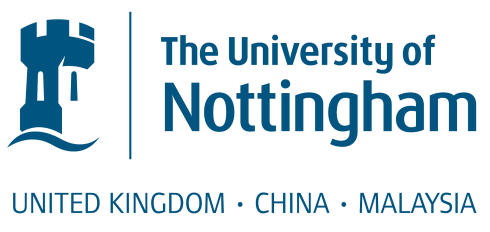 Postgraduate Application Form (Domestic students only)For more information please visit http://www.nottingham.edu.cnPostgraduate Application Form (Domestic students only)For more information please visit http://www.nottingham.edu.cnPostgraduate Application Form (Domestic students only)For more information please visit http://www.nottingham.edu.cnPostgraduate Application Form (Domestic students only)For more information please visit http://www.nottingham.edu.cnPostgraduate Application Form (Domestic students only)For more information please visit http://www.nottingham.edu.cnPostgraduate Application Form (Domestic students only)For more information please visit http://www.nottingham.edu.cnPostgraduate Application Form (Domestic students only)For more information please visit http://www.nottingham.edu.cnPostgraduate Application Form (Domestic students only)For more information please visit http://www.nottingham.edu.cnPostgraduate Application Form (Domestic students only)For more information please visit http://www.nottingham.edu.cnPostgraduate Application Form (Domestic students only)For more information please visit http://www.nottingham.edu.cnPostgraduate Application Form (Domestic students only)For more information please visit http://www.nottingham.edu.cnPostgraduate Application Form (Domestic students only)For more information please visit http://www.nottingham.edu.cnPostgraduate Application Form (Domestic students only)For more information please visit http://www.nottingham.edu.cnPostgraduate Application Form (Domestic students only)For more information please visit http://www.nottingham.edu.cnPostgraduate Application Form (Domestic students only)For more information please visit http://www.nottingham.edu.cnPostgraduate Application Form (Domestic students only)For more information please visit http://www.nottingham.edu.cnPostgraduate Application Form (Domestic students only)For more information please visit http://www.nottingham.edu.cnPostgraduate Application Form (Domestic students only)For more information please visit http://www.nottingham.edu.cnPostgraduate Application Form (Domestic students only)For more information please visit http://www.nottingham.edu.cnPostgraduate Application Form (Domestic students only)For more information please visit http://www.nottingham.edu.cnPostgraduate Application Form (Domestic students only)For more information please visit http://www.nottingham.edu.cnPostgraduate Application Form (Domestic students only)For more information please visit http://www.nottingham.edu.cnPostgraduate Application Form (Domestic students only)For more information please visit http://www.nottingham.edu.cnPostgraduate Application Form (Domestic students only)For more information please visit http://www.nottingham.edu.cnPlease complete all questions in BLOCK CAPITALS and complete tick boxes as appropriatePlease complete all questions in BLOCK CAPITALS and complete tick boxes as appropriatePlease complete all questions in BLOCK CAPITALS and complete tick boxes as appropriatePlease complete all questions in BLOCK CAPITALS and complete tick boxes as appropriatePlease complete all questions in BLOCK CAPITALS and complete tick boxes as appropriatePlease complete all questions in BLOCK CAPITALS and complete tick boxes as appropriatePlease complete all questions in BLOCK CAPITALS and complete tick boxes as appropriatePlease complete all questions in BLOCK CAPITALS and complete tick boxes as appropriatePlease complete all questions in BLOCK CAPITALS and complete tick boxes as appropriatePlease complete all questions in BLOCK CAPITALS and complete tick boxes as appropriatePlease complete all questions in BLOCK CAPITALS and complete tick boxes as appropriatePlease complete all questions in BLOCK CAPITALS and complete tick boxes as appropriatePlease complete all questions in BLOCK CAPITALS and complete tick boxes as appropriatePlease complete all questions in BLOCK CAPITALS and complete tick boxes as appropriatePlease complete all questions in BLOCK CAPITALS and complete tick boxes as appropriatePlease complete all questions in BLOCK CAPITALS and complete tick boxes as appropriatePlease complete all questions in BLOCK CAPITALS and complete tick boxes as appropriatePlease complete all questions in BLOCK CAPITALS and complete tick boxes as appropriatePlease complete all questions in BLOCK CAPITALS and complete tick boxes as appropriatePlease complete all questions in BLOCK CAPITALS and complete tick boxes as appropriatePlease complete all questions in BLOCK CAPITALS and complete tick boxes as appropriatePlease complete all questions in BLOCK CAPITALS and complete tick boxes as appropriatePlease complete all questions in BLOCK CAPITALS and complete tick boxes as appropriatePlease complete all questions in BLOCK CAPITALS and complete tick boxes as appropriate1. Programme Details1. Programme Details1. Programme Details1. Programme Details1. Programme Details1. Programme Details1. Programme Details1. Programme Details1. Programme Details1. Programme Details1. Programme Details1. Programme Details1. Programme Details1. Programme Details1. Programme Details1. Programme Details1. Programme Details1. Programme Details1. Programme Details1. Programme Details1. Programme Details1. Programme Details1. Programme Details1. Programme DetailsPostgraduate Degree/Course(please state the course  and study duration  which you are applying for)Postgraduate Degree/Course(please state the course  and study duration  which you are applying for)Postgraduate Degree/Course(please state the course  and study duration  which you are applying for)Postgraduate Degree/Course(please state the course  and study duration  which you are applying for)Postgraduate Degree/Course(please state the course  and study duration  which you are applying for)Postgraduate Degree/Course(please state the course  and study duration  which you are applying for)Postgraduate Degree/Course(please state the course  and study duration  which you are applying for)Postgraduate Degree/Course(please state the course  and study duration  which you are applying for)Postgraduate Degree/Course(please state the course  and study duration  which you are applying for)Postgraduate Degree/Course(please state the course  and study duration  which you are applying for)Postgraduate Degree/Course(please state the course  and study duration  which you are applying for)Postgraduate Degree/Course(please state the course  and study duration  which you are applying for)Postgraduate Degree/Course(please state the course  and study duration  which you are applying for)Postgraduate Degree/Course(please state the course  and study duration  which you are applying for)Postgraduate Degree/Course(please state the course  and study duration  which you are applying for)Postgraduate Degree/Course(please state the course  and study duration  which you are applying for)Postgraduate Degree/Course(please state the course  and study duration  which you are applying for)Postgraduate Degree/Course(please state the course  and study duration  which you are applying for)Postgraduate Degree/Course(please state the course  and study duration  which you are applying for)Postgraduate Degree/Course(please state the course  and study duration  which you are applying for)Postgraduate Degree/Course(please state the course  and study duration  which you are applying for)Postgraduate Degree/Course(please state the course  and study duration  which you are applying for)Postgraduate Degree/Course(please state the course  and study duration  which you are applying for)Postgraduate Degree/Course(please state the course  and study duration  which you are applying for)First Choice      For example MSc Finance and Investment                                      First Choice      For example MSc Finance and Investment                                      First Choice      For example MSc Finance and Investment                                      First Choice      For example MSc Finance and Investment                                      First Choice      For example MSc Finance and Investment                                      First Choice      For example MSc Finance and Investment                                      First Choice      For example MSc Finance and Investment                                      First Choice      For example MSc Finance and Investment                                      First Choice      For example MSc Finance and Investment                                      First Choice      For example MSc Finance and Investment                                      First Choice      For example MSc Finance and Investment                                      First Choice      For example MSc Finance and Investment                                      First Choice      For example MSc Finance and Investment                                      First Choice      For example MSc Finance and Investment                                      □ Full-time     □ Full-time     □ Full-time     □ Full-time     □ Full-time     □ Full-time     □ Full-time     □ Full-time     □ Full-time     □ Full-time     First Choice      For example MSc Finance and Investment                                      First Choice      For example MSc Finance and Investment                                      First Choice      For example MSc Finance and Investment                                      First Choice      For example MSc Finance and Investment                                      First Choice      For example MSc Finance and Investment                                      First Choice      For example MSc Finance and Investment                                      First Choice      For example MSc Finance and Investment                                      First Choice      For example MSc Finance and Investment                                      First Choice      For example MSc Finance and Investment                                      First Choice      For example MSc Finance and Investment                                      First Choice      For example MSc Finance and Investment                                      First Choice      For example MSc Finance and Investment                                      First Choice      For example MSc Finance and Investment                                      First Choice      For example MSc Finance and Investment                                      □ Part-time□ Part-time□ Part-time□ Part-time□ Part-time□ Part-time□ Part-time□ Part-time□ Part-time□ Part-timeSecond Choice  For example MSc International Management                                      Second Choice  For example MSc International Management                                      Second Choice  For example MSc International Management                                      Second Choice  For example MSc International Management                                      Second Choice  For example MSc International Management                                      Second Choice  For example MSc International Management                                      Second Choice  For example MSc International Management                                      Second Choice  For example MSc International Management                                      Second Choice  For example MSc International Management                                      Second Choice  For example MSc International Management                                      Second Choice  For example MSc International Management                                      Second Choice  For example MSc International Management                                      Second Choice  For example MSc International Management                                      Second Choice  For example MSc International Management                                      □ Full-time     □ Full-time     □ Full-time     □ Full-time     □ Full-time     □ Full-time     □ Full-time     □ Full-time     □ Full-time     □ Full-time     Second Choice  For example MSc International Management                                      Second Choice  For example MSc International Management                                      Second Choice  For example MSc International Management                                      Second Choice  For example MSc International Management                                      Second Choice  For example MSc International Management                                      Second Choice  For example MSc International Management                                      Second Choice  For example MSc International Management                                      Second Choice  For example MSc International Management                                      Second Choice  For example MSc International Management                                      Second Choice  For example MSc International Management                                      Second Choice  For example MSc International Management                                      Second Choice  For example MSc International Management                                      Second Choice  For example MSc International Management                                      Second Choice  For example MSc International Management                                      □ Part-time □ Part-time □ Part-time □ Part-time □ Part-time □ Part-time □ Part-time □ Part-time □ Part-time □ Part-time 2. Personal Details2. Personal Details2. Personal Details2. Personal Details2. Personal Details2. Personal Details2. Personal Details2. Personal Details2. Personal Details2. Personal Details2. Personal Details2. Personal Details2. Personal Details2. Personal Details2. Personal Details2. Personal Details2. Personal Details2. Personal Details2. Personal Details2. Personal Details2. Personal Details2. Personal Details2. Personal Details2. Personal DetailsSurname/Family nameSurname/Family nameSurname/Family nameSurname/Family nameSurname/Family nameSurname/Family nameSurname/Family nameSurname/Family nameSurname/Family nameSurname/Family nameTitle (Mr/Mrs/Miss/Ms/Dr)□ Male           □ FemaleTitle (Mr/Mrs/Miss/Ms/Dr)□ Male           □ FemaleTitle (Mr/Mrs/Miss/Ms/Dr)□ Male           □ FemaleTitle (Mr/Mrs/Miss/Ms/Dr)□ Male           □ FemaleTitle (Mr/Mrs/Miss/Ms/Dr)□ Male           □ FemaleTitle (Mr/Mrs/Miss/Ms/Dr)□ Male           □ FemaleTitle (Mr/Mrs/Miss/Ms/Dr)□ Male           □ FemaleTitle (Mr/Mrs/Miss/Ms/Dr)□ Male           □ FemaleTitle (Mr/Mrs/Miss/Ms/Dr)□ Male           □ FemaleTitle (Mr/Mrs/Miss/Ms/Dr)□ Male           □ FemaleTitle (Mr/Mrs/Miss/Ms/Dr)□ Male           □ FemaleTitle (Mr/Mrs/Miss/Ms/Dr)□ Male           □ FemaleTitle (Mr/Mrs/Miss/Ms/Dr)□ Male           □ FemaleTitle (Mr/Mrs/Miss/Ms/Dr)□ Male           □ FemaleFirst/Given namesFirst/Given namesFirst/Given namesFirst/Given namesFirst/Given namesFirst/Given namesFirst/Given namesFirst/Given namesFirst/Given namesFirst/Given namesDate of Birth     □□ □□ □□ (DD/MM/YY)Date of Birth     □□ □□ □□ (DD/MM/YY)Date of Birth     □□ □□ □□ (DD/MM/YY)Date of Birth     □□ □□ □□ (DD/MM/YY)Date of Birth     □□ □□ □□ (DD/MM/YY)Date of Birth     □□ □□ □□ (DD/MM/YY)Date of Birth     □□ □□ □□ (DD/MM/YY)Date of Birth     □□ □□ □□ (DD/MM/YY)Date of Birth     □□ □□ □□ (DD/MM/YY)Date of Birth     □□ □□ □□ (DD/MM/YY)Date of Birth     □□ □□ □□ (DD/MM/YY)Date of Birth     □□ □□ □□ (DD/MM/YY)Date of Birth     □□ □□ □□ (DD/MM/YY)Date of Birth     □□ □□ □□ (DD/MM/YY)NationalityNationalityNationalityNationalityNationalityNationalityNationalityNationalityNationalityNationalityID Card No. ID Card No. ID Card No. ID Card No. ID Card No. ID Card No. ID Card No. ID Card No. ID Card No. ID Card No. ID Card No. ID Card No. ID Card No. ID Card No. Marital Status     □ Single       □ Married Marital Status     □ Single       □ Married Marital Status     □ Single       □ Married Marital Status     □ Single       □ Married Marital Status     □ Single       □ Married Marital Status     □ Single       □ Married Marital Status     □ Single       □ Married Marital Status     □ Single       □ Married Marital Status     □ Single       □ Married Marital Status     □ Single       □ Married Marital Status     □ Single       □ Married Marital Status     □ Single       □ Married Marital Status     □ Single       □ Married Marital Status     □ Single       □ Married Marital Status     □ Single       □ Married Marital Status     □ Single       □ Married Marital Status     □ Single       □ Married Marital Status     □ Single       □ Married Marital Status     □ Single       □ Married Marital Status     □ Single       □ Married Marital Status     □ Single       □ Married Marital Status     □ Single       □ Married Marital Status     □ Single       □ Married Marital Status     □ Single       □ Married Correspondence Address Please note: This is the address to which the University will send all correspondence and thus please provide the valid and detailed address (building, street, city/town, country and postcode).Please write the address in Chinese (not in Pinyin) if it is in China.If there are any changes of your address, please inform us directly.Postcode Correspondence address validFrom □□□□□□ to □□□□□□Correspondence Address Please note: This is the address to which the University will send all correspondence and thus please provide the valid and detailed address (building, street, city/town, country and postcode).Please write the address in Chinese (not in Pinyin) if it is in China.If there are any changes of your address, please inform us directly.Postcode Correspondence address validFrom □□□□□□ to □□□□□□Correspondence Address Please note: This is the address to which the University will send all correspondence and thus please provide the valid and detailed address (building, street, city/town, country and postcode).Please write the address in Chinese (not in Pinyin) if it is in China.If there are any changes of your address, please inform us directly.Postcode Correspondence address validFrom □□□□□□ to □□□□□□Correspondence Address Please note: This is the address to which the University will send all correspondence and thus please provide the valid and detailed address (building, street, city/town, country and postcode).Please write the address in Chinese (not in Pinyin) if it is in China.If there are any changes of your address, please inform us directly.Postcode Correspondence address validFrom □□□□□□ to □□□□□□Correspondence Address Please note: This is the address to which the University will send all correspondence and thus please provide the valid and detailed address (building, street, city/town, country and postcode).Please write the address in Chinese (not in Pinyin) if it is in China.If there are any changes of your address, please inform us directly.Postcode Correspondence address validFrom □□□□□□ to □□□□□□Correspondence Address Please note: This is the address to which the University will send all correspondence and thus please provide the valid and detailed address (building, street, city/town, country and postcode).Please write the address in Chinese (not in Pinyin) if it is in China.If there are any changes of your address, please inform us directly.Postcode Correspondence address validFrom □□□□□□ to □□□□□□Correspondence Address Please note: This is the address to which the University will send all correspondence and thus please provide the valid and detailed address (building, street, city/town, country and postcode).Please write the address in Chinese (not in Pinyin) if it is in China.If there are any changes of your address, please inform us directly.Postcode Correspondence address validFrom □□□□□□ to □□□□□□Correspondence Address Please note: This is the address to which the University will send all correspondence and thus please provide the valid and detailed address (building, street, city/town, country and postcode).Please write the address in Chinese (not in Pinyin) if it is in China.If there are any changes of your address, please inform us directly.Postcode Correspondence address validFrom □□□□□□ to □□□□□□Correspondence Address Please note: This is the address to which the University will send all correspondence and thus please provide the valid and detailed address (building, street, city/town, country and postcode).Please write the address in Chinese (not in Pinyin) if it is in China.If there are any changes of your address, please inform us directly.Postcode Correspondence address validFrom □□□□□□ to □□□□□□Correspondence Address Please note: This is the address to which the University will send all correspondence and thus please provide the valid and detailed address (building, street, city/town, country and postcode).Please write the address in Chinese (not in Pinyin) if it is in China.If there are any changes of your address, please inform us directly.Postcode Correspondence address validFrom □□□□□□ to □□□□□□Correspondence Address Please note: This is the address to which the University will send all correspondence and thus please provide the valid and detailed address (building, street, city/town, country and postcode).Please write the address in Chinese (not in Pinyin) if it is in China.If there are any changes of your address, please inform us directly.Postcode Correspondence address validFrom □□□□□□ to □□□□□□Correspondence Address Please note: This is the address to which the University will send all correspondence and thus please provide the valid and detailed address (building, street, city/town, country and postcode).Please write the address in Chinese (not in Pinyin) if it is in China.If there are any changes of your address, please inform us directly.Postcode Correspondence address validFrom □□□□□□ to □□□□□□Correspondence Address Please note: This is the address to which the University will send all correspondence and thus please provide the valid and detailed address (building, street, city/town, country and postcode).Please write the address in Chinese (not in Pinyin) if it is in China.If there are any changes of your address, please inform us directly.Postcode Correspondence address validFrom □□□□□□ to □□□□□□Correspondence Address Please note: This is the address to which the University will send all correspondence and thus please provide the valid and detailed address (building, street, city/town, country and postcode).Please write the address in Chinese (not in Pinyin) if it is in China.If there are any changes of your address, please inform us directly.Postcode Correspondence address validFrom □□□□□□ to □□□□□□Correspondence Address Please note: This is the address to which the University will send all correspondence and thus please provide the valid and detailed address (building, street, city/town, country and postcode).Please write the address in Chinese (not in Pinyin) if it is in China.If there are any changes of your address, please inform us directly.Postcode Correspondence address validFrom □□□□□□ to □□□□□□Telephone number Telephone number Telephone number Telephone number Telephone number Telephone number Telephone number Telephone number Telephone number Correspondence Address Please note: This is the address to which the University will send all correspondence and thus please provide the valid and detailed address (building, street, city/town, country and postcode).Please write the address in Chinese (not in Pinyin) if it is in China.If there are any changes of your address, please inform us directly.Postcode Correspondence address validFrom □□□□□□ to □□□□□□Correspondence Address Please note: This is the address to which the University will send all correspondence and thus please provide the valid and detailed address (building, street, city/town, country and postcode).Please write the address in Chinese (not in Pinyin) if it is in China.If there are any changes of your address, please inform us directly.Postcode Correspondence address validFrom □□□□□□ to □□□□□□Correspondence Address Please note: This is the address to which the University will send all correspondence and thus please provide the valid and detailed address (building, street, city/town, country and postcode).Please write the address in Chinese (not in Pinyin) if it is in China.If there are any changes of your address, please inform us directly.Postcode Correspondence address validFrom □□□□□□ to □□□□□□Correspondence Address Please note: This is the address to which the University will send all correspondence and thus please provide the valid and detailed address (building, street, city/town, country and postcode).Please write the address in Chinese (not in Pinyin) if it is in China.If there are any changes of your address, please inform us directly.Postcode Correspondence address validFrom □□□□□□ to □□□□□□Correspondence Address Please note: This is the address to which the University will send all correspondence and thus please provide the valid and detailed address (building, street, city/town, country and postcode).Please write the address in Chinese (not in Pinyin) if it is in China.If there are any changes of your address, please inform us directly.Postcode Correspondence address validFrom □□□□□□ to □□□□□□Correspondence Address Please note: This is the address to which the University will send all correspondence and thus please provide the valid and detailed address (building, street, city/town, country and postcode).Please write the address in Chinese (not in Pinyin) if it is in China.If there are any changes of your address, please inform us directly.Postcode Correspondence address validFrom □□□□□□ to □□□□□□Correspondence Address Please note: This is the address to which the University will send all correspondence and thus please provide the valid and detailed address (building, street, city/town, country and postcode).Please write the address in Chinese (not in Pinyin) if it is in China.If there are any changes of your address, please inform us directly.Postcode Correspondence address validFrom □□□□□□ to □□□□□□Correspondence Address Please note: This is the address to which the University will send all correspondence and thus please provide the valid and detailed address (building, street, city/town, country and postcode).Please write the address in Chinese (not in Pinyin) if it is in China.If there are any changes of your address, please inform us directly.Postcode Correspondence address validFrom □□□□□□ to □□□□□□Correspondence Address Please note: This is the address to which the University will send all correspondence and thus please provide the valid and detailed address (building, street, city/town, country and postcode).Please write the address in Chinese (not in Pinyin) if it is in China.If there are any changes of your address, please inform us directly.Postcode Correspondence address validFrom □□□□□□ to □□□□□□Correspondence Address Please note: This is the address to which the University will send all correspondence and thus please provide the valid and detailed address (building, street, city/town, country and postcode).Please write the address in Chinese (not in Pinyin) if it is in China.If there are any changes of your address, please inform us directly.Postcode Correspondence address validFrom □□□□□□ to □□□□□□Correspondence Address Please note: This is the address to which the University will send all correspondence and thus please provide the valid and detailed address (building, street, city/town, country and postcode).Please write the address in Chinese (not in Pinyin) if it is in China.If there are any changes of your address, please inform us directly.Postcode Correspondence address validFrom □□□□□□ to □□□□□□Correspondence Address Please note: This is the address to which the University will send all correspondence and thus please provide the valid and detailed address (building, street, city/town, country and postcode).Please write the address in Chinese (not in Pinyin) if it is in China.If there are any changes of your address, please inform us directly.Postcode Correspondence address validFrom □□□□□□ to □□□□□□Correspondence Address Please note: This is the address to which the University will send all correspondence and thus please provide the valid and detailed address (building, street, city/town, country and postcode).Please write the address in Chinese (not in Pinyin) if it is in China.If there are any changes of your address, please inform us directly.Postcode Correspondence address validFrom □□□□□□ to □□□□□□Correspondence Address Please note: This is the address to which the University will send all correspondence and thus please provide the valid and detailed address (building, street, city/town, country and postcode).Please write the address in Chinese (not in Pinyin) if it is in China.If there are any changes of your address, please inform us directly.Postcode Correspondence address validFrom □□□□□□ to □□□□□□Correspondence Address Please note: This is the address to which the University will send all correspondence and thus please provide the valid and detailed address (building, street, city/town, country and postcode).Please write the address in Chinese (not in Pinyin) if it is in China.If there are any changes of your address, please inform us directly.Postcode Correspondence address validFrom □□□□□□ to □□□□□□Correspondence Address Please note: This is the address to which the University will send all correspondence and thus please provide the valid and detailed address (building, street, city/town, country and postcode).Please write the address in Chinese (not in Pinyin) if it is in China.If there are any changes of your address, please inform us directly.Postcode Correspondence address validFrom □□□□□□ to □□□□□□Correspondence Address Please note: This is the address to which the University will send all correspondence and thus please provide the valid and detailed address (building, street, city/town, country and postcode).Please write the address in Chinese (not in Pinyin) if it is in China.If there are any changes of your address, please inform us directly.Postcode Correspondence address validFrom □□□□□□ to □□□□□□Correspondence Address Please note: This is the address to which the University will send all correspondence and thus please provide the valid and detailed address (building, street, city/town, country and postcode).Please write the address in Chinese (not in Pinyin) if it is in China.If there are any changes of your address, please inform us directly.Postcode Correspondence address validFrom □□□□□□ to □□□□□□Correspondence Address Please note: This is the address to which the University will send all correspondence and thus please provide the valid and detailed address (building, street, city/town, country and postcode).Please write the address in Chinese (not in Pinyin) if it is in China.If there are any changes of your address, please inform us directly.Postcode Correspondence address validFrom □□□□□□ to □□□□□□Correspondence Address Please note: This is the address to which the University will send all correspondence and thus please provide the valid and detailed address (building, street, city/town, country and postcode).Please write the address in Chinese (not in Pinyin) if it is in China.If there are any changes of your address, please inform us directly.Postcode Correspondence address validFrom □□□□□□ to □□□□□□Correspondence Address Please note: This is the address to which the University will send all correspondence and thus please provide the valid and detailed address (building, street, city/town, country and postcode).Please write the address in Chinese (not in Pinyin) if it is in China.If there are any changes of your address, please inform us directly.Postcode Correspondence address validFrom □□□□□□ to □□□□□□Correspondence Address Please note: This is the address to which the University will send all correspondence and thus please provide the valid and detailed address (building, street, city/town, country and postcode).Please write the address in Chinese (not in Pinyin) if it is in China.If there are any changes of your address, please inform us directly.Postcode Correspondence address validFrom □□□□□□ to □□□□□□Correspondence Address Please note: This is the address to which the University will send all correspondence and thus please provide the valid and detailed address (building, street, city/town, country and postcode).Please write the address in Chinese (not in Pinyin) if it is in China.If there are any changes of your address, please inform us directly.Postcode Correspondence address validFrom □□□□□□ to □□□□□□Correspondence Address Please note: This is the address to which the University will send all correspondence and thus please provide the valid and detailed address (building, street, city/town, country and postcode).Please write the address in Chinese (not in Pinyin) if it is in China.If there are any changes of your address, please inform us directly.Postcode Correspondence address validFrom □□□□□□ to □□□□□□Correspondence Address Please note: This is the address to which the University will send all correspondence and thus please provide the valid and detailed address (building, street, city/town, country and postcode).Please write the address in Chinese (not in Pinyin) if it is in China.If there are any changes of your address, please inform us directly.Postcode Correspondence address validFrom □□□□□□ to □□□□□□Correspondence Address Please note: This is the address to which the University will send all correspondence and thus please provide the valid and detailed address (building, street, city/town, country and postcode).Please write the address in Chinese (not in Pinyin) if it is in China.If there are any changes of your address, please inform us directly.Postcode Correspondence address validFrom □□□□□□ to □□□□□□Correspondence Address Please note: This is the address to which the University will send all correspondence and thus please provide the valid and detailed address (building, street, city/town, country and postcode).Please write the address in Chinese (not in Pinyin) if it is in China.If there are any changes of your address, please inform us directly.Postcode Correspondence address validFrom □□□□□□ to □□□□□□Correspondence Address Please note: This is the address to which the University will send all correspondence and thus please provide the valid and detailed address (building, street, city/town, country and postcode).Please write the address in Chinese (not in Pinyin) if it is in China.If there are any changes of your address, please inform us directly.Postcode Correspondence address validFrom □□□□□□ to □□□□□□Correspondence Address Please note: This is the address to which the University will send all correspondence and thus please provide the valid and detailed address (building, street, city/town, country and postcode).Please write the address in Chinese (not in Pinyin) if it is in China.If there are any changes of your address, please inform us directly.Postcode Correspondence address validFrom □□□□□□ to □□□□□□Correspondence Address Please note: This is the address to which the University will send all correspondence and thus please provide the valid and detailed address (building, street, city/town, country and postcode).Please write the address in Chinese (not in Pinyin) if it is in China.If there are any changes of your address, please inform us directly.Postcode Correspondence address validFrom □□□□□□ to □□□□□□Mobile numberMobile numberMobile numberMobile numberMobile numberMobile numberMobile numberMobile numberMobile numberCorrespondence Address Please note: This is the address to which the University will send all correspondence and thus please provide the valid and detailed address (building, street, city/town, country and postcode).Please write the address in Chinese (not in Pinyin) if it is in China.If there are any changes of your address, please inform us directly.Postcode Correspondence address validFrom □□□□□□ to □□□□□□Correspondence Address Please note: This is the address to which the University will send all correspondence and thus please provide the valid and detailed address (building, street, city/town, country and postcode).Please write the address in Chinese (not in Pinyin) if it is in China.If there are any changes of your address, please inform us directly.Postcode Correspondence address validFrom □□□□□□ to □□□□□□Correspondence Address Please note: This is the address to which the University will send all correspondence and thus please provide the valid and detailed address (building, street, city/town, country and postcode).Please write the address in Chinese (not in Pinyin) if it is in China.If there are any changes of your address, please inform us directly.Postcode Correspondence address validFrom □□□□□□ to □□□□□□Correspondence Address Please note: This is the address to which the University will send all correspondence and thus please provide the valid and detailed address (building, street, city/town, country and postcode).Please write the address in Chinese (not in Pinyin) if it is in China.If there are any changes of your address, please inform us directly.Postcode Correspondence address validFrom □□□□□□ to □□□□□□Correspondence Address Please note: This is the address to which the University will send all correspondence and thus please provide the valid and detailed address (building, street, city/town, country and postcode).Please write the address in Chinese (not in Pinyin) if it is in China.If there are any changes of your address, please inform us directly.Postcode Correspondence address validFrom □□□□□□ to □□□□□□Correspondence Address Please note: This is the address to which the University will send all correspondence and thus please provide the valid and detailed address (building, street, city/town, country and postcode).Please write the address in Chinese (not in Pinyin) if it is in China.If there are any changes of your address, please inform us directly.Postcode Correspondence address validFrom □□□□□□ to □□□□□□Correspondence Address Please note: This is the address to which the University will send all correspondence and thus please provide the valid and detailed address (building, street, city/town, country and postcode).Please write the address in Chinese (not in Pinyin) if it is in China.If there are any changes of your address, please inform us directly.Postcode Correspondence address validFrom □□□□□□ to □□□□□□Correspondence Address Please note: This is the address to which the University will send all correspondence and thus please provide the valid and detailed address (building, street, city/town, country and postcode).Please write the address in Chinese (not in Pinyin) if it is in China.If there are any changes of your address, please inform us directly.Postcode Correspondence address validFrom □□□□□□ to □□□□□□Correspondence Address Please note: This is the address to which the University will send all correspondence and thus please provide the valid and detailed address (building, street, city/town, country and postcode).Please write the address in Chinese (not in Pinyin) if it is in China.If there are any changes of your address, please inform us directly.Postcode Correspondence address validFrom □□□□□□ to □□□□□□Correspondence Address Please note: This is the address to which the University will send all correspondence and thus please provide the valid and detailed address (building, street, city/town, country and postcode).Please write the address in Chinese (not in Pinyin) if it is in China.If there are any changes of your address, please inform us directly.Postcode Correspondence address validFrom □□□□□□ to □□□□□□Correspondence Address Please note: This is the address to which the University will send all correspondence and thus please provide the valid and detailed address (building, street, city/town, country and postcode).Please write the address in Chinese (not in Pinyin) if it is in China.If there are any changes of your address, please inform us directly.Postcode Correspondence address validFrom □□□□□□ to □□□□□□Correspondence Address Please note: This is the address to which the University will send all correspondence and thus please provide the valid and detailed address (building, street, city/town, country and postcode).Please write the address in Chinese (not in Pinyin) if it is in China.If there are any changes of your address, please inform us directly.Postcode Correspondence address validFrom □□□□□□ to □□□□□□Correspondence Address Please note: This is the address to which the University will send all correspondence and thus please provide the valid and detailed address (building, street, city/town, country and postcode).Please write the address in Chinese (not in Pinyin) if it is in China.If there are any changes of your address, please inform us directly.Postcode Correspondence address validFrom □□□□□□ to □□□□□□Correspondence Address Please note: This is the address to which the University will send all correspondence and thus please provide the valid and detailed address (building, street, city/town, country and postcode).Please write the address in Chinese (not in Pinyin) if it is in China.If there are any changes of your address, please inform us directly.Postcode Correspondence address validFrom □□□□□□ to □□□□□□Correspondence Address Please note: This is the address to which the University will send all correspondence and thus please provide the valid and detailed address (building, street, city/town, country and postcode).Please write the address in Chinese (not in Pinyin) if it is in China.If there are any changes of your address, please inform us directly.Postcode Correspondence address validFrom □□□□□□ to □□□□□□Correspondence Address Please note: This is the address to which the University will send all correspondence and thus please provide the valid and detailed address (building, street, city/town, country and postcode).Please write the address in Chinese (not in Pinyin) if it is in China.If there are any changes of your address, please inform us directly.Postcode Correspondence address validFrom □□□□□□ to □□□□□□Correspondence Address Please note: This is the address to which the University will send all correspondence and thus please provide the valid and detailed address (building, street, city/town, country and postcode).Please write the address in Chinese (not in Pinyin) if it is in China.If there are any changes of your address, please inform us directly.Postcode Correspondence address validFrom □□□□□□ to □□□□□□Correspondence Address Please note: This is the address to which the University will send all correspondence and thus please provide the valid and detailed address (building, street, city/town, country and postcode).Please write the address in Chinese (not in Pinyin) if it is in China.If there are any changes of your address, please inform us directly.Postcode Correspondence address validFrom □□□□□□ to □□□□□□Correspondence Address Please note: This is the address to which the University will send all correspondence and thus please provide the valid and detailed address (building, street, city/town, country and postcode).Please write the address in Chinese (not in Pinyin) if it is in China.If there are any changes of your address, please inform us directly.Postcode Correspondence address validFrom □□□□□□ to □□□□□□Correspondence Address Please note: This is the address to which the University will send all correspondence and thus please provide the valid and detailed address (building, street, city/town, country and postcode).Please write the address in Chinese (not in Pinyin) if it is in China.If there are any changes of your address, please inform us directly.Postcode Correspondence address validFrom □□□□□□ to □□□□□□Correspondence Address Please note: This is the address to which the University will send all correspondence and thus please provide the valid and detailed address (building, street, city/town, country and postcode).Please write the address in Chinese (not in Pinyin) if it is in China.If there are any changes of your address, please inform us directly.Postcode Correspondence address validFrom □□□□□□ to □□□□□□Correspondence Address Please note: This is the address to which the University will send all correspondence and thus please provide the valid and detailed address (building, street, city/town, country and postcode).Please write the address in Chinese (not in Pinyin) if it is in China.If there are any changes of your address, please inform us directly.Postcode Correspondence address validFrom □□□□□□ to □□□□□□Correspondence Address Please note: This is the address to which the University will send all correspondence and thus please provide the valid and detailed address (building, street, city/town, country and postcode).Please write the address in Chinese (not in Pinyin) if it is in China.If there are any changes of your address, please inform us directly.Postcode Correspondence address validFrom □□□□□□ to □□□□□□Correspondence Address Please note: This is the address to which the University will send all correspondence and thus please provide the valid and detailed address (building, street, city/town, country and postcode).Please write the address in Chinese (not in Pinyin) if it is in China.If there are any changes of your address, please inform us directly.Postcode Correspondence address validFrom □□□□□□ to □□□□□□Correspondence Address Please note: This is the address to which the University will send all correspondence and thus please provide the valid and detailed address (building, street, city/town, country and postcode).Please write the address in Chinese (not in Pinyin) if it is in China.If there are any changes of your address, please inform us directly.Postcode Correspondence address validFrom □□□□□□ to □□□□□□Correspondence Address Please note: This is the address to which the University will send all correspondence and thus please provide the valid and detailed address (building, street, city/town, country and postcode).Please write the address in Chinese (not in Pinyin) if it is in China.If there are any changes of your address, please inform us directly.Postcode Correspondence address validFrom □□□□□□ to □□□□□□Correspondence Address Please note: This is the address to which the University will send all correspondence and thus please provide the valid and detailed address (building, street, city/town, country and postcode).Please write the address in Chinese (not in Pinyin) if it is in China.If there are any changes of your address, please inform us directly.Postcode Correspondence address validFrom □□□□□□ to □□□□□□Correspondence Address Please note: This is the address to which the University will send all correspondence and thus please provide the valid and detailed address (building, street, city/town, country and postcode).Please write the address in Chinese (not in Pinyin) if it is in China.If there are any changes of your address, please inform us directly.Postcode Correspondence address validFrom □□□□□□ to □□□□□□Correspondence Address Please note: This is the address to which the University will send all correspondence and thus please provide the valid and detailed address (building, street, city/town, country and postcode).Please write the address in Chinese (not in Pinyin) if it is in China.If there are any changes of your address, please inform us directly.Postcode Correspondence address validFrom □□□□□□ to □□□□□□Correspondence Address Please note: This is the address to which the University will send all correspondence and thus please provide the valid and detailed address (building, street, city/town, country and postcode).Please write the address in Chinese (not in Pinyin) if it is in China.If there are any changes of your address, please inform us directly.Postcode Correspondence address validFrom □□□□□□ to □□□□□□Fax numberFax numberFax numberFax numberFax numberFax numberFax numberFax numberFax numberCorrespondence Address Please note: This is the address to which the University will send all correspondence and thus please provide the valid and detailed address (building, street, city/town, country and postcode).Please write the address in Chinese (not in Pinyin) if it is in China.If there are any changes of your address, please inform us directly.Postcode Correspondence address validFrom □□□□□□ to □□□□□□Correspondence Address Please note: This is the address to which the University will send all correspondence and thus please provide the valid and detailed address (building, street, city/town, country and postcode).Please write the address in Chinese (not in Pinyin) if it is in China.If there are any changes of your address, please inform us directly.Postcode Correspondence address validFrom □□□□□□ to □□□□□□Correspondence Address Please note: This is the address to which the University will send all correspondence and thus please provide the valid and detailed address (building, street, city/town, country and postcode).Please write the address in Chinese (not in Pinyin) if it is in China.If there are any changes of your address, please inform us directly.Postcode Correspondence address validFrom □□□□□□ to □□□□□□Correspondence Address Please note: This is the address to which the University will send all correspondence and thus please provide the valid and detailed address (building, street, city/town, country and postcode).Please write the address in Chinese (not in Pinyin) if it is in China.If there are any changes of your address, please inform us directly.Postcode Correspondence address validFrom □□□□□□ to □□□□□□Correspondence Address Please note: This is the address to which the University will send all correspondence and thus please provide the valid and detailed address (building, street, city/town, country and postcode).Please write the address in Chinese (not in Pinyin) if it is in China.If there are any changes of your address, please inform us directly.Postcode Correspondence address validFrom □□□□□□ to □□□□□□Correspondence Address Please note: This is the address to which the University will send all correspondence and thus please provide the valid and detailed address (building, street, city/town, country and postcode).Please write the address in Chinese (not in Pinyin) if it is in China.If there are any changes of your address, please inform us directly.Postcode Correspondence address validFrom □□□□□□ to □□□□□□Correspondence Address Please note: This is the address to which the University will send all correspondence and thus please provide the valid and detailed address (building, street, city/town, country and postcode).Please write the address in Chinese (not in Pinyin) if it is in China.If there are any changes of your address, please inform us directly.Postcode Correspondence address validFrom □□□□□□ to □□□□□□Correspondence Address Please note: This is the address to which the University will send all correspondence and thus please provide the valid and detailed address (building, street, city/town, country and postcode).Please write the address in Chinese (not in Pinyin) if it is in China.If there are any changes of your address, please inform us directly.Postcode Correspondence address validFrom □□□□□□ to □□□□□□Correspondence Address Please note: This is the address to which the University will send all correspondence and thus please provide the valid and detailed address (building, street, city/town, country and postcode).Please write the address in Chinese (not in Pinyin) if it is in China.If there are any changes of your address, please inform us directly.Postcode Correspondence address validFrom □□□□□□ to □□□□□□Correspondence Address Please note: This is the address to which the University will send all correspondence and thus please provide the valid and detailed address (building, street, city/town, country and postcode).Please write the address in Chinese (not in Pinyin) if it is in China.If there are any changes of your address, please inform us directly.Postcode Correspondence address validFrom □□□□□□ to □□□□□□Correspondence Address Please note: This is the address to which the University will send all correspondence and thus please provide the valid and detailed address (building, street, city/town, country and postcode).Please write the address in Chinese (not in Pinyin) if it is in China.If there are any changes of your address, please inform us directly.Postcode Correspondence address validFrom □□□□□□ to □□□□□□Correspondence Address Please note: This is the address to which the University will send all correspondence and thus please provide the valid and detailed address (building, street, city/town, country and postcode).Please write the address in Chinese (not in Pinyin) if it is in China.If there are any changes of your address, please inform us directly.Postcode Correspondence address validFrom □□□□□□ to □□□□□□Correspondence Address Please note: This is the address to which the University will send all correspondence and thus please provide the valid and detailed address (building, street, city/town, country and postcode).Please write the address in Chinese (not in Pinyin) if it is in China.If there are any changes of your address, please inform us directly.Postcode Correspondence address validFrom □□□□□□ to □□□□□□Correspondence Address Please note: This is the address to which the University will send all correspondence and thus please provide the valid and detailed address (building, street, city/town, country and postcode).Please write the address in Chinese (not in Pinyin) if it is in China.If there are any changes of your address, please inform us directly.Postcode Correspondence address validFrom □□□□□□ to □□□□□□Correspondence Address Please note: This is the address to which the University will send all correspondence and thus please provide the valid and detailed address (building, street, city/town, country and postcode).Please write the address in Chinese (not in Pinyin) if it is in China.If there are any changes of your address, please inform us directly.Postcode Correspondence address validFrom □□□□□□ to □□□□□□Correspondence Address Please note: This is the address to which the University will send all correspondence and thus please provide the valid and detailed address (building, street, city/town, country and postcode).Please write the address in Chinese (not in Pinyin) if it is in China.If there are any changes of your address, please inform us directly.Postcode Correspondence address validFrom □□□□□□ to □□□□□□Correspondence Address Please note: This is the address to which the University will send all correspondence and thus please provide the valid and detailed address (building, street, city/town, country and postcode).Please write the address in Chinese (not in Pinyin) if it is in China.If there are any changes of your address, please inform us directly.Postcode Correspondence address validFrom □□□□□□ to □□□□□□Correspondence Address Please note: This is the address to which the University will send all correspondence and thus please provide the valid and detailed address (building, street, city/town, country and postcode).Please write the address in Chinese (not in Pinyin) if it is in China.If there are any changes of your address, please inform us directly.Postcode Correspondence address validFrom □□□□□□ to □□□□□□Correspondence Address Please note: This is the address to which the University will send all correspondence and thus please provide the valid and detailed address (building, street, city/town, country and postcode).Please write the address in Chinese (not in Pinyin) if it is in China.If there are any changes of your address, please inform us directly.Postcode Correspondence address validFrom □□□□□□ to □□□□□□Correspondence Address Please note: This is the address to which the University will send all correspondence and thus please provide the valid and detailed address (building, street, city/town, country and postcode).Please write the address in Chinese (not in Pinyin) if it is in China.If there are any changes of your address, please inform us directly.Postcode Correspondence address validFrom □□□□□□ to □□□□□□Correspondence Address Please note: This is the address to which the University will send all correspondence and thus please provide the valid and detailed address (building, street, city/town, country and postcode).Please write the address in Chinese (not in Pinyin) if it is in China.If there are any changes of your address, please inform us directly.Postcode Correspondence address validFrom □□□□□□ to □□□□□□Correspondence Address Please note: This is the address to which the University will send all correspondence and thus please provide the valid and detailed address (building, street, city/town, country and postcode).Please write the address in Chinese (not in Pinyin) if it is in China.If there are any changes of your address, please inform us directly.Postcode Correspondence address validFrom □□□□□□ to □□□□□□Correspondence Address Please note: This is the address to which the University will send all correspondence and thus please provide the valid and detailed address (building, street, city/town, country and postcode).Please write the address in Chinese (not in Pinyin) if it is in China.If there are any changes of your address, please inform us directly.Postcode Correspondence address validFrom □□□□□□ to □□□□□□Correspondence Address Please note: This is the address to which the University will send all correspondence and thus please provide the valid and detailed address (building, street, city/town, country and postcode).Please write the address in Chinese (not in Pinyin) if it is in China.If there are any changes of your address, please inform us directly.Postcode Correspondence address validFrom □□□□□□ to □□□□□□Correspondence Address Please note: This is the address to which the University will send all correspondence and thus please provide the valid and detailed address (building, street, city/town, country and postcode).Please write the address in Chinese (not in Pinyin) if it is in China.If there are any changes of your address, please inform us directly.Postcode Correspondence address validFrom □□□□□□ to □□□□□□Correspondence Address Please note: This is the address to which the University will send all correspondence and thus please provide the valid and detailed address (building, street, city/town, country and postcode).Please write the address in Chinese (not in Pinyin) if it is in China.If there are any changes of your address, please inform us directly.Postcode Correspondence address validFrom □□□□□□ to □□□□□□Correspondence Address Please note: This is the address to which the University will send all correspondence and thus please provide the valid and detailed address (building, street, city/town, country and postcode).Please write the address in Chinese (not in Pinyin) if it is in China.If there are any changes of your address, please inform us directly.Postcode Correspondence address validFrom □□□□□□ to □□□□□□Correspondence Address Please note: This is the address to which the University will send all correspondence and thus please provide the valid and detailed address (building, street, city/town, country and postcode).Please write the address in Chinese (not in Pinyin) if it is in China.If there are any changes of your address, please inform us directly.Postcode Correspondence address validFrom □□□□□□ to □□□□□□Correspondence Address Please note: This is the address to which the University will send all correspondence and thus please provide the valid and detailed address (building, street, city/town, country and postcode).Please write the address in Chinese (not in Pinyin) if it is in China.If there are any changes of your address, please inform us directly.Postcode Correspondence address validFrom □□□□□□ to □□□□□□Correspondence Address Please note: This is the address to which the University will send all correspondence and thus please provide the valid and detailed address (building, street, city/town, country and postcode).Please write the address in Chinese (not in Pinyin) if it is in China.If there are any changes of your address, please inform us directly.Postcode Correspondence address validFrom □□□□□□ to □□□□□□E-mail addressE-mail addressE-mail addressE-mail addressE-mail addressE-mail addressE-mail addressE-mail addressE-mail addressCorrespondence Address Please note: This is the address to which the University will send all correspondence and thus please provide the valid and detailed address (building, street, city/town, country and postcode).Please write the address in Chinese (not in Pinyin) if it is in China.If there are any changes of your address, please inform us directly.Postcode Correspondence address validFrom □□□□□□ to □□□□□□Correspondence Address Please note: This is the address to which the University will send all correspondence and thus please provide the valid and detailed address (building, street, city/town, country and postcode).Please write the address in Chinese (not in Pinyin) if it is in China.If there are any changes of your address, please inform us directly.Postcode Correspondence address validFrom □□□□□□ to □□□□□□Correspondence Address Please note: This is the address to which the University will send all correspondence and thus please provide the valid and detailed address (building, street, city/town, country and postcode).Please write the address in Chinese (not in Pinyin) if it is in China.If there are any changes of your address, please inform us directly.Postcode Correspondence address validFrom □□□□□□ to □□□□□□Correspondence Address Please note: This is the address to which the University will send all correspondence and thus please provide the valid and detailed address (building, street, city/town, country and postcode).Please write the address in Chinese (not in Pinyin) if it is in China.If there are any changes of your address, please inform us directly.Postcode Correspondence address validFrom □□□□□□ to □□□□□□Correspondence Address Please note: This is the address to which the University will send all correspondence and thus please provide the valid and detailed address (building, street, city/town, country and postcode).Please write the address in Chinese (not in Pinyin) if it is in China.If there are any changes of your address, please inform us directly.Postcode Correspondence address validFrom □□□□□□ to □□□□□□Correspondence Address Please note: This is the address to which the University will send all correspondence and thus please provide the valid and detailed address (building, street, city/town, country and postcode).Please write the address in Chinese (not in Pinyin) if it is in China.If there are any changes of your address, please inform us directly.Postcode Correspondence address validFrom □□□□□□ to □□□□□□Correspondence Address Please note: This is the address to which the University will send all correspondence and thus please provide the valid and detailed address (building, street, city/town, country and postcode).Please write the address in Chinese (not in Pinyin) if it is in China.If there are any changes of your address, please inform us directly.Postcode Correspondence address validFrom □□□□□□ to □□□□□□Correspondence Address Please note: This is the address to which the University will send all correspondence and thus please provide the valid and detailed address (building, street, city/town, country and postcode).Please write the address in Chinese (not in Pinyin) if it is in China.If there are any changes of your address, please inform us directly.Postcode Correspondence address validFrom □□□□□□ to □□□□□□Correspondence Address Please note: This is the address to which the University will send all correspondence and thus please provide the valid and detailed address (building, street, city/town, country and postcode).Please write the address in Chinese (not in Pinyin) if it is in China.If there are any changes of your address, please inform us directly.Postcode Correspondence address validFrom □□□□□□ to □□□□□□Correspondence Address Please note: This is the address to which the University will send all correspondence and thus please provide the valid and detailed address (building, street, city/town, country and postcode).Please write the address in Chinese (not in Pinyin) if it is in China.If there are any changes of your address, please inform us directly.Postcode Correspondence address validFrom □□□□□□ to □□□□□□Correspondence Address Please note: This is the address to which the University will send all correspondence and thus please provide the valid and detailed address (building, street, city/town, country and postcode).Please write the address in Chinese (not in Pinyin) if it is in China.If there are any changes of your address, please inform us directly.Postcode Correspondence address validFrom □□□□□□ to □□□□□□Correspondence Address Please note: This is the address to which the University will send all correspondence and thus please provide the valid and detailed address (building, street, city/town, country and postcode).Please write the address in Chinese (not in Pinyin) if it is in China.If there are any changes of your address, please inform us directly.Postcode Correspondence address validFrom □□□□□□ to □□□□□□Correspondence Address Please note: This is the address to which the University will send all correspondence and thus please provide the valid and detailed address (building, street, city/town, country and postcode).Please write the address in Chinese (not in Pinyin) if it is in China.If there are any changes of your address, please inform us directly.Postcode Correspondence address validFrom □□□□□□ to □□□□□□Correspondence Address Please note: This is the address to which the University will send all correspondence and thus please provide the valid and detailed address (building, street, city/town, country and postcode).Please write the address in Chinese (not in Pinyin) if it is in China.If there are any changes of your address, please inform us directly.Postcode Correspondence address validFrom □□□□□□ to □□□□□□Correspondence Address Please note: This is the address to which the University will send all correspondence and thus please provide the valid and detailed address (building, street, city/town, country and postcode).Please write the address in Chinese (not in Pinyin) if it is in China.If there are any changes of your address, please inform us directly.Postcode Correspondence address validFrom □□□□□□ to □□□□□□Add permanent home address if different from abovePostcode Add permanent home address if different from abovePostcode Add permanent home address if different from abovePostcode Add permanent home address if different from abovePostcode Add permanent home address if different from abovePostcode Add permanent home address if different from abovePostcode Add permanent home address if different from abovePostcode Add permanent home address if different from abovePostcode Add permanent home address if different from abovePostcode Add permanent home address if different from abovePostcode Add permanent home address if different from abovePostcode Add permanent home address if different from abovePostcode Add permanent home address if different from abovePostcode Add permanent home address if different from abovePostcode Add permanent home address if different from abovePostcode Telephone numberTelephone numberTelephone numberTelephone numberTelephone numberTelephone numberTelephone numberTelephone numberTelephone numberAdd permanent home address if different from abovePostcode Add permanent home address if different from abovePostcode Add permanent home address if different from abovePostcode Add permanent home address if different from abovePostcode Add permanent home address if different from abovePostcode Add permanent home address if different from abovePostcode Add permanent home address if different from abovePostcode Add permanent home address if different from abovePostcode Add permanent home address if different from abovePostcode Add permanent home address if different from abovePostcode Add permanent home address if different from abovePostcode Add permanent home address if different from abovePostcode Add permanent home address if different from abovePostcode Add permanent home address if different from abovePostcode Add permanent home address if different from abovePostcode Add permanent home address if different from abovePostcode Add permanent home address if different from abovePostcode Add permanent home address if different from abovePostcode Add permanent home address if different from abovePostcode Add permanent home address if different from abovePostcode Add permanent home address if different from abovePostcode Add permanent home address if different from abovePostcode Add permanent home address if different from abovePostcode Add permanent home address if different from abovePostcode Add permanent home address if different from abovePostcode Add permanent home address if different from abovePostcode Add permanent home address if different from abovePostcode Add permanent home address if different from abovePostcode Add permanent home address if different from abovePostcode Add permanent home address if different from abovePostcode Mobile numberMobile numberMobile numberMobile numberMobile numberMobile numberMobile numberMobile numberMobile numberAdd permanent home address if different from abovePostcode Add permanent home address if different from abovePostcode Add permanent home address if different from abovePostcode Add permanent home address if different from abovePostcode Add permanent home address if different from abovePostcode Add permanent home address if different from abovePostcode Add permanent home address if different from abovePostcode Add permanent home address if different from abovePostcode Add permanent home address if different from abovePostcode Add permanent home address if different from abovePostcode Add permanent home address if different from abovePostcode Add permanent home address if different from abovePostcode Add permanent home address if different from abovePostcode Add permanent home address if different from abovePostcode Add permanent home address if different from abovePostcode Add permanent home address if different from abovePostcode Add permanent home address if different from abovePostcode Add permanent home address if different from abovePostcode Add permanent home address if different from abovePostcode Add permanent home address if different from abovePostcode Add permanent home address if different from abovePostcode Add permanent home address if different from abovePostcode Add permanent home address if different from abovePostcode Add permanent home address if different from abovePostcode Add permanent home address if different from abovePostcode Add permanent home address if different from abovePostcode Add permanent home address if different from abovePostcode Add permanent home address if different from abovePostcode Add permanent home address if different from abovePostcode Add permanent home address if different from abovePostcode Fax numberFax numberFax numberFax numberFax numberFax numberFax numberFax numberFax numberAdd permanent home address if different from abovePostcode Add permanent home address if different from abovePostcode Add permanent home address if different from abovePostcode Add permanent home address if different from abovePostcode Add permanent home address if different from abovePostcode Add permanent home address if different from abovePostcode Add permanent home address if different from abovePostcode Add permanent home address if different from abovePostcode Add permanent home address if different from abovePostcode Add permanent home address if different from abovePostcode Add permanent home address if different from abovePostcode Add permanent home address if different from abovePostcode Add permanent home address if different from abovePostcode Add permanent home address if different from abovePostcode Add permanent home address if different from abovePostcode Add permanent home address if different from abovePostcode Add permanent home address if different from abovePostcode Add permanent home address if different from abovePostcode Add permanent home address if different from abovePostcode Add permanent home address if different from abovePostcode Add permanent home address if different from abovePostcode Add permanent home address if different from abovePostcode Add permanent home address if different from abovePostcode Add permanent home address if different from abovePostcode Add permanent home address if different from abovePostcode Add permanent home address if different from abovePostcode Add permanent home address if different from abovePostcode Add permanent home address if different from abovePostcode Add permanent home address if different from abovePostcode Add permanent home address if different from abovePostcode Email addressEmail addressEmail addressEmail addressEmail addressEmail addressEmail addressEmail addressAdd permanent home address if different from abovePostcode Add permanent home address if different from abovePostcode Add permanent home address if different from abovePostcode Add permanent home address if different from abovePostcode Add permanent home address if different from abovePostcode Add permanent home address if different from abovePostcode Add permanent home address if different from abovePostcode Add permanent home address if different from abovePostcode Add permanent home address if different from abovePostcode Add permanent home address if different from abovePostcode Add permanent home address if different from abovePostcode Add permanent home address if different from abovePostcode Add permanent home address if different from abovePostcode Add permanent home address if different from abovePostcode Add permanent home address if different from abovePostcode 3. Qualifications/Academic Records3. Qualifications/Academic Records3. Qualifications/Academic Records3. Qualifications/Academic Records3. Qualifications/Academic Records3. Qualifications/Academic Records3. Qualifications/Academic Records3. Qualifications/Academic Records3. Qualifications/Academic Records3. Qualifications/Academic Records3. Qualifications/Academic Records3. Qualifications/Academic Records3. Qualifications/Academic Records3. Qualifications/Academic Records3. Qualifications/Academic Records3. Qualifications/Academic Records3. Qualifications/Academic Records3. Qualifications/Academic Records3. Qualifications/Academic Records3. Qualifications/Academic Records3. Qualifications/Academic Records3. Qualifications/Academic Records3. Qualifications/Academic Records3. Qualifications/Academic RecordsPlease start with the most recent. 
All applicants should enclose official transcripts of their qualifications.Please start with the most recent. 
All applicants should enclose official transcripts of their qualifications.Please start with the most recent. 
All applicants should enclose official transcripts of their qualifications.Please start with the most recent. 
All applicants should enclose official transcripts of their qualifications.Please start with the most recent. 
All applicants should enclose official transcripts of their qualifications.Please start with the most recent. 
All applicants should enclose official transcripts of their qualifications.Please start with the most recent. 
All applicants should enclose official transcripts of their qualifications.Please start with the most recent. 
All applicants should enclose official transcripts of their qualifications.Please start with the most recent. 
All applicants should enclose official transcripts of their qualifications.Please start with the most recent. 
All applicants should enclose official transcripts of their qualifications.Please start with the most recent. 
All applicants should enclose official transcripts of their qualifications.Please start with the most recent. 
All applicants should enclose official transcripts of their qualifications.Please start with the most recent. 
All applicants should enclose official transcripts of their qualifications.Please start with the most recent. 
All applicants should enclose official transcripts of their qualifications.Please start with the most recent. 
All applicants should enclose official transcripts of their qualifications.Please start with the most recent. 
All applicants should enclose official transcripts of their qualifications.Please start with the most recent. 
All applicants should enclose official transcripts of their qualifications.Please start with the most recent. 
All applicants should enclose official transcripts of their qualifications.Please start with the most recent. 
All applicants should enclose official transcripts of their qualifications.Please start with the most recent. 
All applicants should enclose official transcripts of their qualifications.Please start with the most recent. 
All applicants should enclose official transcripts of their qualifications.Please start with the most recent. 
All applicants should enclose official transcripts of their qualifications.Please start with the most recent. 
All applicants should enclose official transcripts of their qualifications.Please start with the most recent. 
All applicants should enclose official transcripts of their qualifications.Name of institution & country of studyName of institution & country of studyTitle of qualificationTitle of qualificationTitle of qualificationMain subjects studiedMain subjects studiedMain subjects studiedDates of attendance (from-to)Dates of attendance (from-to)Dates of attendance (from-to)Dates of attendance (from-to)GPA/degree classificationGPA/degree classificationGPA/degree classificationGPA/degree classificationGPA/degree classificationGPA/degree classificationGPA/degree classificationDate results expected (if applicable)Date results expected (if applicable)Language of instructionLanguage of instructionLanguage of instructionName of institution & country of studyName of institution & country of studyTitle of qualificationTitle of qualificationTitle of qualificationMain subjects studiedMain subjects studiedMain subjects studiedDates of attendance (from-to)Dates of attendance (from-to)Dates of attendance (from-to)Dates of attendance (from-to)GPA/degree classificationGPA/degree classificationGPA/degree classificationGPA/degree classificationGPA/degree classificationGPA/degree classificationGPA/degree classificationDate results expected (if applicable)Date results expected (if applicable)Language of instructionLanguage of instructionLanguage of instructionFor example The University of Nottingham Ningbo, ChinaFor example The University of Nottingham Ningbo, ChinaBA honsBA honsBA honsInternational Business ManagementInternational Business ManagementInternational Business ManagementOct 2010- July 2014Oct 2010- July 2014Oct 2010- July 2014Oct 2010- July 2014Upper second classUpper second classUpper second classUpper second classUpper second classUpper second classUpper second classJune 2014June 2014EnglishEnglishEnglishFor example The University of Nottingham Ningbo, ChinaFor example The University of Nottingham Ningbo, ChinaBA honsBA honsBA honsInternational Business ManagementInternational Business ManagementInternational Business ManagementOct 2010- July 2014Oct 2010- July 2014Oct 2010- July 2014Oct 2010- July 2014Upper second classUpper second classUpper second classUpper second classUpper second classUpper second classUpper second classJune 2014June 2014EnglishEnglishEnglishOther information relevant to your academic history:Other information relevant to your academic history:Other information relevant to your academic history:Other information relevant to your academic history:Other information relevant to your academic history:Other information relevant to your academic history:Other information relevant to your academic history:Other information relevant to your academic history:Other information relevant to your academic history:Other information relevant to your academic history:Other information relevant to your academic history:Other information relevant to your academic history:Other information relevant to your academic history:Other information relevant to your academic history:Other information relevant to your academic history:Other information relevant to your academic history:Other information relevant to your academic history:Other information relevant to your academic history:Other information relevant to your academic history:Other information relevant to your academic history:Other information relevant to your academic history:Other information relevant to your academic history:Other information relevant to your academic history:Other information relevant to your academic history:Working experience   □One year  □ Two years  □Three years   □OthersPlease specify your relevant employment  Working experience   □One year  □ Two years  □Three years   □OthersPlease specify your relevant employment  Working experience   □One year  □ Two years  □Three years   □OthersPlease specify your relevant employment  Working experience   □One year  □ Two years  □Three years   □OthersPlease specify your relevant employment  Working experience   □One year  □ Two years  □Three years   □OthersPlease specify your relevant employment  Working experience   □One year  □ Two years  □Three years   □OthersPlease specify your relevant employment  Working experience   □One year  □ Two years  □Three years   □OthersPlease specify your relevant employment  Working experience   □One year  □ Two years  □Three years   □OthersPlease specify your relevant employment  Working experience   □One year  □ Two years  □Three years   □OthersPlease specify your relevant employment  Working experience   □One year  □ Two years  □Three years   □OthersPlease specify your relevant employment  Working experience   □One year  □ Two years  □Three years   □OthersPlease specify your relevant employment  Working experience   □One year  □ Two years  □Three years   □OthersPlease specify your relevant employment  Working experience   □One year  □ Two years  □Three years   □OthersPlease specify your relevant employment  Working experience   □One year  □ Two years  □Three years   □OthersPlease specify your relevant employment  Working experience   □One year  □ Two years  □Three years   □OthersPlease specify your relevant employment  Working experience   □One year  □ Two years  □Three years   □OthersPlease specify your relevant employment  Working experience   □One year  □ Two years  □Three years   □OthersPlease specify your relevant employment  Working experience   □One year  □ Two years  □Three years   □OthersPlease specify your relevant employment  Working experience   □One year  □ Two years  □Three years   □OthersPlease specify your relevant employment  Working experience   □One year  □ Two years  □Three years   □OthersPlease specify your relevant employment  Working experience   □One year  □ Two years  □Three years   □OthersPlease specify your relevant employment  Working experience   □One year  □ Two years  □Three years   □OthersPlease specify your relevant employment  Working experience   □One year  □ Two years  □Three years   □OthersPlease specify your relevant employment  Working experience   □One year  □ Two years  □Three years   □OthersPlease specify your relevant employment  4. English Language Qualification(s)4. English Language Qualification(s)4. English Language Qualification(s)4. English Language Qualification(s)4. English Language Qualification(s)4. English Language Qualification(s)4. English Language Qualification(s)4. English Language Qualification(s)4. English Language Qualification(s)4. English Language Qualification(s)4. English Language Qualification(s)4. English Language Qualification(s)4. English Language Qualification(s)4. English Language Qualification(s)4. English Language Qualification(s)4. English Language Qualification(s)4. English Language Qualification(s)4. English Language Qualification(s)4. English Language Qualification(s)4. English Language Qualification(s)4. English Language Qualification(s)4. English Language Qualification(s)4. English Language Qualification(s)4. English Language Qualification(s)Is English your first language? Is English your first language? Is English your first language? Is English your first language? Is English your first language? Is English your first language? Is English your first language? Is English your first language? Is English your first language? Is English your first language? Is English your first language? Is English your first language? Is English your first language? □ Yes□ Yes□ Yes□  No□  NoIf English is not your first language please provide details of your English language qualifications with results obtained and the date you took the test or will be taking the test.If English is not your first language please provide details of your English language qualifications with results obtained and the date you took the test or will be taking the test.If English is not your first language please provide details of your English language qualifications with results obtained and the date you took the test or will be taking the test.If English is not your first language please provide details of your English language qualifications with results obtained and the date you took the test or will be taking the test.If English is not your first language please provide details of your English language qualifications with results obtained and the date you took the test or will be taking the test.If English is not your first language please provide details of your English language qualifications with results obtained and the date you took the test or will be taking the test.If English is not your first language please provide details of your English language qualifications with results obtained and the date you took the test or will be taking the test.If English is not your first language please provide details of your English language qualifications with results obtained and the date you took the test or will be taking the test.If English is not your first language please provide details of your English language qualifications with results obtained and the date you took the test or will be taking the test.If English is not your first language please provide details of your English language qualifications with results obtained and the date you took the test or will be taking the test.If English is not your first language please provide details of your English language qualifications with results obtained and the date you took the test or will be taking the test.If English is not your first language please provide details of your English language qualifications with results obtained and the date you took the test or will be taking the test.If English is not your first language please provide details of your English language qualifications with results obtained and the date you took the test or will be taking the test.If English is not your first language please provide details of your English language qualifications with results obtained and the date you took the test or will be taking the test.If English is not your first language please provide details of your English language qualifications with results obtained and the date you took the test or will be taking the test.If English is not your first language please provide details of your English language qualifications with results obtained and the date you took the test or will be taking the test.If English is not your first language please provide details of your English language qualifications with results obtained and the date you took the test or will be taking the test.If English is not your first language please provide details of your English language qualifications with results obtained and the date you took the test or will be taking the test.If English is not your first language please provide details of your English language qualifications with results obtained and the date you took the test or will be taking the test.If English is not your first language please provide details of your English language qualifications with results obtained and the date you took the test or will be taking the test.If English is not your first language please provide details of your English language qualifications with results obtained and the date you took the test or will be taking the test.If English is not your first language please provide details of your English language qualifications with results obtained and the date you took the test or will be taking the test.If English is not your first language please provide details of your English language qualifications with results obtained and the date you took the test or will be taking the test.If English is not your first language please provide details of your English language qualifications with results obtained and the date you took the test or will be taking the test.You must provide an original copy of your English language test score report with your application.You must provide an original copy of your English language test score report with your application.You must provide an original copy of your English language test score report with your application.You must provide an original copy of your English language test score report with your application.You must provide an original copy of your English language test score report with your application.You must provide an original copy of your English language test score report with your application.You must provide an original copy of your English language test score report with your application.You must provide an original copy of your English language test score report with your application.You must provide an original copy of your English language test score report with your application.You must provide an original copy of your English language test score report with your application.You must provide an original copy of your English language test score report with your application.You must provide an original copy of your English language test score report with your application.You must provide an original copy of your English language test score report with your application.You must provide an original copy of your English language test score report with your application.You must provide an original copy of your English language test score report with your application.You must provide an original copy of your English language test score report with your application.You must provide an original copy of your English language test score report with your application.You must provide an original copy of your English language test score report with your application.You must provide an original copy of your English language test score report with your application.You must provide an original copy of your English language test score report with your application.You must provide an original copy of your English language test score report with your application.You must provide an original copy of your English language test score report with your application.You must provide an original copy of your English language test score report with your application.You must provide an original copy of your English language test score report with your application. Test Test Test Test TestIELTSIELTSIELTSIELTSIELTSIELTSPTEPTEPTEPTEPTEPTEPTEPTEOther (Please specify)Other (Please specify)Other (Please specify)Other (Please specify)Other (Please specify)ScoreScoreScoreScoreScoreDate Obtained (MM/YY)Date Obtained (MM/YY)Date Obtained (MM/YY)Date Obtained (MM/YY)Date Obtained (MM/YY)5. Reference5. Reference5. Reference5. Reference5. Reference5. Reference5. Reference5. Reference5. Reference5. Reference5. Reference5. Reference5. Reference5. Reference5. Reference5. Reference5. Reference5. Reference5. Reference5. Reference5. Reference5. Reference5. Reference5. ReferencePlease enclose TWO  reference letter with the application form. Please enclose TWO  reference letter with the application form. Please enclose TWO  reference letter with the application form. Please enclose TWO  reference letter with the application form. Please enclose TWO  reference letter with the application form. Please enclose TWO  reference letter with the application form. Please enclose TWO  reference letter with the application form. Please enclose TWO  reference letter with the application form. Please enclose TWO  reference letter with the application form. Please enclose TWO  reference letter with the application form. Please enclose TWO  reference letter with the application form. Please enclose TWO  reference letter with the application form. Please enclose TWO  reference letter with the application form. Please enclose TWO  reference letter with the application form. Please enclose TWO  reference letter with the application form. Please enclose TWO  reference letter with the application form. Please enclose TWO  reference letter with the application form. Please enclose TWO  reference letter with the application form. Please enclose TWO  reference letter with the application form. Please enclose TWO  reference letter with the application form. Please enclose TWO  reference letter with the application form. Please enclose TWO  reference letter with the application form. Please enclose TWO  reference letter with the application form. Please enclose TWO  reference letter with the application form. This letter should be stamped/signed on school/university-headed paper, and at least one should be from an academic member of staff at your current/most recent school/institution. This letter should be stamped/signed on school/university-headed paper, and at least one should be from an academic member of staff at your current/most recent school/institution. This letter should be stamped/signed on school/university-headed paper, and at least one should be from an academic member of staff at your current/most recent school/institution. This letter should be stamped/signed on school/university-headed paper, and at least one should be from an academic member of staff at your current/most recent school/institution. This letter should be stamped/signed on school/university-headed paper, and at least one should be from an academic member of staff at your current/most recent school/institution. This letter should be stamped/signed on school/university-headed paper, and at least one should be from an academic member of staff at your current/most recent school/institution. This letter should be stamped/signed on school/university-headed paper, and at least one should be from an academic member of staff at your current/most recent school/institution. This letter should be stamped/signed on school/university-headed paper, and at least one should be from an academic member of staff at your current/most recent school/institution. This letter should be stamped/signed on school/university-headed paper, and at least one should be from an academic member of staff at your current/most recent school/institution. This letter should be stamped/signed on school/university-headed paper, and at least one should be from an academic member of staff at your current/most recent school/institution. This letter should be stamped/signed on school/university-headed paper, and at least one should be from an academic member of staff at your current/most recent school/institution. This letter should be stamped/signed on school/university-headed paper, and at least one should be from an academic member of staff at your current/most recent school/institution. This letter should be stamped/signed on school/university-headed paper, and at least one should be from an academic member of staff at your current/most recent school/institution. This letter should be stamped/signed on school/university-headed paper, and at least one should be from an academic member of staff at your current/most recent school/institution. This letter should be stamped/signed on school/university-headed paper, and at least one should be from an academic member of staff at your current/most recent school/institution. This letter should be stamped/signed on school/university-headed paper, and at least one should be from an academic member of staff at your current/most recent school/institution. This letter should be stamped/signed on school/university-headed paper, and at least one should be from an academic member of staff at your current/most recent school/institution. This letter should be stamped/signed on school/university-headed paper, and at least one should be from an academic member of staff at your current/most recent school/institution. This letter should be stamped/signed on school/university-headed paper, and at least one should be from an academic member of staff at your current/most recent school/institution. This letter should be stamped/signed on school/university-headed paper, and at least one should be from an academic member of staff at your current/most recent school/institution. This letter should be stamped/signed on school/university-headed paper, and at least one should be from an academic member of staff at your current/most recent school/institution. This letter should be stamped/signed on school/university-headed paper, and at least one should be from an academic member of staff at your current/most recent school/institution. This letter should be stamped/signed on school/university-headed paper, and at least one should be from an academic member of staff at your current/most recent school/institution. This letter should be stamped/signed on school/university-headed paper, and at least one should be from an academic member of staff at your current/most recent school/institution. Referee 1Referee 1Referee 1Referee 1Referee 1Referee 1Referee 1Referee 1Referee 1Referee 1Referee 1Referee 2Referee 2Referee 2Referee 2Referee 2Referee 2Referee 2Referee 2Referee 2Referee 2Referee 2Referee 2Referee 2NameNameNameNameNameNameNameNameNameNameNameNameNameNameNameNameNameNameNameNameNameNameNameNameAddressAddressAddressAddressAddressAddressAddressAddressAddressAddressAddressAddressAddressAddressAddressAddressAddressAddressAddressAddressAddressAddressAddressAddressPositionPositionPositionPositionPositionPositionPositionPositionPositionPositionPositionPositionPositionPositionPositionPositionPositionPositionPositionPositionPositionPositionPositionPositionPhone numberPhone numberPhone numberPhone numberPhone numberPhone numberPhone numberPhone numberPhone numberPhone numberPhone numberPhone numberPhone numberPhone numberPhone numberPhone numberPhone numberPhone numberPhone numberPhone numberPhone numberPhone numberPhone numberPhone numberE-mail addressE-mail addressE-mail addressE-mail addressE-mail addressE-mail addressE-mail addressE-mail addressE-mail addressE-mail addressE-mail addressE-mail addressE-mail addressE-mail addressE-mail addressE-mail addressE-mail addressE-mail addressE-mail addressE-mail addressE-mail addressE-mail addressE-mail addressE-mail address6. Personal Statement6. Personal Statement6. Personal Statement6. Personal Statement6. Personal Statement6. Personal Statement6. Personal Statement6. Personal Statement6. Personal Statement6. Personal Statement6. Personal Statement6. Personal Statement6. Personal Statement6. Personal Statement6. Personal Statement6. Personal Statement6. Personal Statement6. Personal Statement6. Personal Statement6. Personal Statement6. Personal Statement6. Personal Statement6. Personal Statement6. Personal StatementPlease enclose personal statement with the application form.Please enclose personal statement with the application form.Please enclose personal statement with the application form.Please enclose personal statement with the application form.Please enclose personal statement with the application form.Please enclose personal statement with the application form.Please enclose personal statement with the application form.Please enclose personal statement with the application form.Please enclose personal statement with the application form.Please enclose personal statement with the application form.Please enclose personal statement with the application form.Please enclose personal statement with the application form.Please enclose personal statement with the application form.Please enclose personal statement with the application form.Please enclose personal statement with the application form.Please enclose personal statement with the application form.Please enclose personal statement with the application form.Please enclose personal statement with the application form.Please enclose personal statement with the application form.Please enclose personal statement with the application form.Please enclose personal statement with the application form.Please enclose personal statement with the application form.Please enclose personal statement with the application form.Please enclose personal statement with the application form.Please summarise your academic interests and your reasons for choosing your intended course of study (minimum 300 words). Please summarise your academic interests and your reasons for choosing your intended course of study (minimum 300 words). Please summarise your academic interests and your reasons for choosing your intended course of study (minimum 300 words). Please summarise your academic interests and your reasons for choosing your intended course of study (minimum 300 words). Please summarise your academic interests and your reasons for choosing your intended course of study (minimum 300 words). Please summarise your academic interests and your reasons for choosing your intended course of study (minimum 300 words). Please summarise your academic interests and your reasons for choosing your intended course of study (minimum 300 words). Please summarise your academic interests and your reasons for choosing your intended course of study (minimum 300 words). Please summarise your academic interests and your reasons for choosing your intended course of study (minimum 300 words). Please summarise your academic interests and your reasons for choosing your intended course of study (minimum 300 words). Please summarise your academic interests and your reasons for choosing your intended course of study (minimum 300 words). Please summarise your academic interests and your reasons for choosing your intended course of study (minimum 300 words). Please summarise your academic interests and your reasons for choosing your intended course of study (minimum 300 words). Please summarise your academic interests and your reasons for choosing your intended course of study (minimum 300 words). Please summarise your academic interests and your reasons for choosing your intended course of study (minimum 300 words). Please summarise your academic interests and your reasons for choosing your intended course of study (minimum 300 words). Please summarise your academic interests and your reasons for choosing your intended course of study (minimum 300 words). Please summarise your academic interests and your reasons for choosing your intended course of study (minimum 300 words). Please summarise your academic interests and your reasons for choosing your intended course of study (minimum 300 words). Please summarise your academic interests and your reasons for choosing your intended course of study (minimum 300 words). Please summarise your academic interests and your reasons for choosing your intended course of study (minimum 300 words). Please summarise your academic interests and your reasons for choosing your intended course of study (minimum 300 words). Please summarise your academic interests and your reasons for choosing your intended course of study (minimum 300 words). Please summarise your academic interests and your reasons for choosing your intended course of study (minimum 300 words). 7.Disability, Dyslexia or Long-term Medical Condition7.Disability, Dyslexia or Long-term Medical Condition7.Disability, Dyslexia or Long-term Medical Condition7.Disability, Dyslexia or Long-term Medical Condition7.Disability, Dyslexia or Long-term Medical Condition7.Disability, Dyslexia or Long-term Medical Condition7.Disability, Dyslexia or Long-term Medical Condition7.Disability, Dyslexia or Long-term Medical Condition7.Disability, Dyslexia or Long-term Medical Condition7.Disability, Dyslexia or Long-term Medical Condition7.Disability, Dyslexia or Long-term Medical Condition7.Disability, Dyslexia or Long-term Medical Condition7.Disability, Dyslexia or Long-term Medical Condition7.Disability, Dyslexia or Long-term Medical Condition7.Disability, Dyslexia or Long-term Medical Condition7.Disability, Dyslexia or Long-term Medical Condition7.Disability, Dyslexia or Long-term Medical Condition7.Disability, Dyslexia or Long-term Medical Condition7.Disability, Dyslexia or Long-term Medical Condition7.Disability, Dyslexia or Long-term Medical Condition7.Disability, Dyslexia or Long-term Medical Condition7.Disability, Dyslexia or Long-term Medical Condition7.Disability, Dyslexia or Long-term Medical Condition7.Disability, Dyslexia or Long-term Medical ConditionThe University of Nottingham Ningbo China aims to provide an environment in which all of our students are able to participate fully in university life. In order to assist us provide suitable support, please indicate if you have a disability, this will not affect judgements concerning your academic suitability for a course, and will be treated confidentially.The University of Nottingham Ningbo China aims to provide an environment in which all of our students are able to participate fully in university life. In order to assist us provide suitable support, please indicate if you have a disability, this will not affect judgements concerning your academic suitability for a course, and will be treated confidentially.The University of Nottingham Ningbo China aims to provide an environment in which all of our students are able to participate fully in university life. In order to assist us provide suitable support, please indicate if you have a disability, this will not affect judgements concerning your academic suitability for a course, and will be treated confidentially.The University of Nottingham Ningbo China aims to provide an environment in which all of our students are able to participate fully in university life. In order to assist us provide suitable support, please indicate if you have a disability, this will not affect judgements concerning your academic suitability for a course, and will be treated confidentially.The University of Nottingham Ningbo China aims to provide an environment in which all of our students are able to participate fully in university life. In order to assist us provide suitable support, please indicate if you have a disability, this will not affect judgements concerning your academic suitability for a course, and will be treated confidentially.The University of Nottingham Ningbo China aims to provide an environment in which all of our students are able to participate fully in university life. In order to assist us provide suitable support, please indicate if you have a disability, this will not affect judgements concerning your academic suitability for a course, and will be treated confidentially.The University of Nottingham Ningbo China aims to provide an environment in which all of our students are able to participate fully in university life. In order to assist us provide suitable support, please indicate if you have a disability, this will not affect judgements concerning your academic suitability for a course, and will be treated confidentially.The University of Nottingham Ningbo China aims to provide an environment in which all of our students are able to participate fully in university life. In order to assist us provide suitable support, please indicate if you have a disability, this will not affect judgements concerning your academic suitability for a course, and will be treated confidentially.The University of Nottingham Ningbo China aims to provide an environment in which all of our students are able to participate fully in university life. In order to assist us provide suitable support, please indicate if you have a disability, this will not affect judgements concerning your academic suitability for a course, and will be treated confidentially.The University of Nottingham Ningbo China aims to provide an environment in which all of our students are able to participate fully in university life. In order to assist us provide suitable support, please indicate if you have a disability, this will not affect judgements concerning your academic suitability for a course, and will be treated confidentially.The University of Nottingham Ningbo China aims to provide an environment in which all of our students are able to participate fully in university life. In order to assist us provide suitable support, please indicate if you have a disability, this will not affect judgements concerning your academic suitability for a course, and will be treated confidentially.The University of Nottingham Ningbo China aims to provide an environment in which all of our students are able to participate fully in university life. In order to assist us provide suitable support, please indicate if you have a disability, this will not affect judgements concerning your academic suitability for a course, and will be treated confidentially.The University of Nottingham Ningbo China aims to provide an environment in which all of our students are able to participate fully in university life. In order to assist us provide suitable support, please indicate if you have a disability, this will not affect judgements concerning your academic suitability for a course, and will be treated confidentially.The University of Nottingham Ningbo China aims to provide an environment in which all of our students are able to participate fully in university life. In order to assist us provide suitable support, please indicate if you have a disability, this will not affect judgements concerning your academic suitability for a course, and will be treated confidentially.The University of Nottingham Ningbo China aims to provide an environment in which all of our students are able to participate fully in university life. In order to assist us provide suitable support, please indicate if you have a disability, this will not affect judgements concerning your academic suitability for a course, and will be treated confidentially.The University of Nottingham Ningbo China aims to provide an environment in which all of our students are able to participate fully in university life. In order to assist us provide suitable support, please indicate if you have a disability, this will not affect judgements concerning your academic suitability for a course, and will be treated confidentially.The University of Nottingham Ningbo China aims to provide an environment in which all of our students are able to participate fully in university life. In order to assist us provide suitable support, please indicate if you have a disability, this will not affect judgements concerning your academic suitability for a course, and will be treated confidentially.The University of Nottingham Ningbo China aims to provide an environment in which all of our students are able to participate fully in university life. In order to assist us provide suitable support, please indicate if you have a disability, this will not affect judgements concerning your academic suitability for a course, and will be treated confidentially.The University of Nottingham Ningbo China aims to provide an environment in which all of our students are able to participate fully in university life. In order to assist us provide suitable support, please indicate if you have a disability, this will not affect judgements concerning your academic suitability for a course, and will be treated confidentially.The University of Nottingham Ningbo China aims to provide an environment in which all of our students are able to participate fully in university life. In order to assist us provide suitable support, please indicate if you have a disability, this will not affect judgements concerning your academic suitability for a course, and will be treated confidentially.The University of Nottingham Ningbo China aims to provide an environment in which all of our students are able to participate fully in university life. In order to assist us provide suitable support, please indicate if you have a disability, this will not affect judgements concerning your academic suitability for a course, and will be treated confidentially.The University of Nottingham Ningbo China aims to provide an environment in which all of our students are able to participate fully in university life. In order to assist us provide suitable support, please indicate if you have a disability, this will not affect judgements concerning your academic suitability for a course, and will be treated confidentially.The University of Nottingham Ningbo China aims to provide an environment in which all of our students are able to participate fully in university life. In order to assist us provide suitable support, please indicate if you have a disability, this will not affect judgements concerning your academic suitability for a course, and will be treated confidentially.The University of Nottingham Ningbo China aims to provide an environment in which all of our students are able to participate fully in university life. In order to assist us provide suitable support, please indicate if you have a disability, this will not affect judgements concerning your academic suitability for a course, and will be treated confidentially.□ NoneFurther details about your disability: _________________________________________________________________________________□ NoneFurther details about your disability: _________________________________________________________________________________□ NoneFurther details about your disability: _________________________________________________________________________________□ NoneFurther details about your disability: _________________________________________________________________________________□ NoneFurther details about your disability: _________________________________________________________________________________□ NoneFurther details about your disability: _________________________________________________________________________________□ NoneFurther details about your disability: _________________________________________________________________________________□ NoneFurther details about your disability: _________________________________________________________________________________□ NoneFurther details about your disability: _________________________________________________________________________________□ NoneFurther details about your disability: _________________________________________________________________________________□ NoneFurther details about your disability: _________________________________________________________________________________□ NoneFurther details about your disability: _________________________________________________________________________________□ NoneFurther details about your disability: _________________________________________________________________________________□ NoneFurther details about your disability: _________________________________________________________________________________□ NoneFurther details about your disability: _________________________________________________________________________________□ NoneFurther details about your disability: _________________________________________________________________________________□ NoneFurther details about your disability: _________________________________________________________________________________□ NoneFurther details about your disability: _________________________________________________________________________________□ NoneFurther details about your disability: _________________________________________________________________________________□ NoneFurther details about your disability: _________________________________________________________________________________□ NoneFurther details about your disability: _________________________________________________________________________________□ NoneFurther details about your disability: _________________________________________________________________________________□ NoneFurther details about your disability: _________________________________________________________________________________□ NoneFurther details about your disability: _________________________________________________________________________________8. Criminal Convictions8. Criminal Convictions8. Criminal Convictions8. Criminal Convictions8. Criminal Convictions8. Criminal Convictions8. Criminal Convictions8. Criminal Convictions8. Criminal Convictions8. Criminal Convictions8. Criminal Convictions8. Criminal Convictions8. Criminal Convictions8. Criminal Convictions8. Criminal Convictions8. Criminal Convictions8. Criminal Convictions8. Criminal Convictions8. Criminal Convictions8. Criminal Convictions8. Criminal Convictions8. Criminal Convictions8. Criminal Convictions8. Criminal ConvictionsDo you have any criminal convictions Do you have any criminal convictions Do you have any criminal convictions Do you have any criminal convictions Do you have any criminal convictions Do you have any criminal convictions Do you have any criminal convictions Do you have any criminal convictions Do you have any criminal convictions Do you have any criminal convictions Do you have any criminal convictions Do you have any criminal convictions Do you have any criminal convictions Do you have any criminal convictions Do you have any criminal convictions Do you have any criminal convictions Do you have any criminal convictions Do you have any criminal convictions Do you have any criminal convictions Do you have any criminal convictions Do you have any criminal convictions Do you have any criminal convictions Do you have any criminal convictions Do you have any criminal convictions □ Yes            □No□ Yes            □No□ Yes            □No□ Yes            □No□ Yes            □No□ Yes            □No□ Yes            □No□ Yes            □No□ Yes            □No□ Yes            □No□ Yes            □No□ Yes            □No□ Yes            □No□ Yes            □No□ Yes            □No□ Yes            □No□ Yes            □No□ Yes            □No□ Yes            □No□ Yes            □No□ Yes            □No□ Yes            □No□ Yes            □No□ Yes            □No9. Family Scholarship  9. Family Scholarship  9. Family Scholarship  9. Family Scholarship  9. Family Scholarship  9. Family Scholarship  9. Family Scholarship  9. Family Scholarship  9. Family Scholarship  9. Family Scholarship  9. Family Scholarship  9. Family Scholarship  9. Family Scholarship  9. Family Scholarship  9. Family Scholarship  9. Family Scholarship  9. Family Scholarship  9. Family Scholarship  9. Family Scholarship  9. Family Scholarship  9. Family Scholarship  9. Family Scholarship  9. Family Scholarship  9. Family Scholarship  Do you have any children, brothers, sisters, husbands or wives who are currently registered on award bearing courses in The University of Nottingham UK, China or Malaysia or who have already successfully completed award-bearing courses?□ Yes             □ NoDo you have any children, brothers, sisters, husbands or wives who are currently registered on award bearing courses in The University of Nottingham UK, China or Malaysia or who have already successfully completed award-bearing courses?□ Yes             □ NoDo you have any children, brothers, sisters, husbands or wives who are currently registered on award bearing courses in The University of Nottingham UK, China or Malaysia or who have already successfully completed award-bearing courses?□ Yes             □ NoDo you have any children, brothers, sisters, husbands or wives who are currently registered on award bearing courses in The University of Nottingham UK, China or Malaysia or who have already successfully completed award-bearing courses?□ Yes             □ NoDo you have any children, brothers, sisters, husbands or wives who are currently registered on award bearing courses in The University of Nottingham UK, China or Malaysia or who have already successfully completed award-bearing courses?□ Yes             □ NoDo you have any children, brothers, sisters, husbands or wives who are currently registered on award bearing courses in The University of Nottingham UK, China or Malaysia or who have already successfully completed award-bearing courses?□ Yes             □ NoDo you have any children, brothers, sisters, husbands or wives who are currently registered on award bearing courses in The University of Nottingham UK, China or Malaysia or who have already successfully completed award-bearing courses?□ Yes             □ NoDo you have any children, brothers, sisters, husbands or wives who are currently registered on award bearing courses in The University of Nottingham UK, China or Malaysia or who have already successfully completed award-bearing courses?□ Yes             □ NoDo you have any children, brothers, sisters, husbands or wives who are currently registered on award bearing courses in The University of Nottingham UK, China or Malaysia or who have already successfully completed award-bearing courses?□ Yes             □ NoDo you have any children, brothers, sisters, husbands or wives who are currently registered on award bearing courses in The University of Nottingham UK, China or Malaysia or who have already successfully completed award-bearing courses?□ Yes             □ NoDo you have any children, brothers, sisters, husbands or wives who are currently registered on award bearing courses in The University of Nottingham UK, China or Malaysia or who have already successfully completed award-bearing courses?□ Yes             □ NoDo you have any children, brothers, sisters, husbands or wives who are currently registered on award bearing courses in The University of Nottingham UK, China or Malaysia or who have already successfully completed award-bearing courses?□ Yes             □ NoDo you have any children, brothers, sisters, husbands or wives who are currently registered on award bearing courses in The University of Nottingham UK, China or Malaysia or who have already successfully completed award-bearing courses?□ Yes             □ NoDo you have any children, brothers, sisters, husbands or wives who are currently registered on award bearing courses in The University of Nottingham UK, China or Malaysia or who have already successfully completed award-bearing courses?□ Yes             □ NoDo you have any children, brothers, sisters, husbands or wives who are currently registered on award bearing courses in The University of Nottingham UK, China or Malaysia or who have already successfully completed award-bearing courses?□ Yes             □ NoDo you have any children, brothers, sisters, husbands or wives who are currently registered on award bearing courses in The University of Nottingham UK, China or Malaysia or who have already successfully completed award-bearing courses?□ Yes             □ NoDo you have any children, brothers, sisters, husbands or wives who are currently registered on award bearing courses in The University of Nottingham UK, China or Malaysia or who have already successfully completed award-bearing courses?□ Yes             □ NoDo you have any children, brothers, sisters, husbands or wives who are currently registered on award bearing courses in The University of Nottingham UK, China or Malaysia or who have already successfully completed award-bearing courses?□ Yes             □ NoDo you have any children, brothers, sisters, husbands or wives who are currently registered on award bearing courses in The University of Nottingham UK, China or Malaysia or who have already successfully completed award-bearing courses?□ Yes             □ NoDo you have any children, brothers, sisters, husbands or wives who are currently registered on award bearing courses in The University of Nottingham UK, China or Malaysia or who have already successfully completed award-bearing courses?□ Yes             □ NoDo you have any children, brothers, sisters, husbands or wives who are currently registered on award bearing courses in The University of Nottingham UK, China or Malaysia or who have already successfully completed award-bearing courses?□ Yes             □ NoDo you have any children, brothers, sisters, husbands or wives who are currently registered on award bearing courses in The University of Nottingham UK, China or Malaysia or who have already successfully completed award-bearing courses?□ Yes             □ NoDo you have any children, brothers, sisters, husbands or wives who are currently registered on award bearing courses in The University of Nottingham UK, China or Malaysia or who have already successfully completed award-bearing courses?□ Yes             □ NoDo you have any children, brothers, sisters, husbands or wives who are currently registered on award bearing courses in The University of Nottingham UK, China or Malaysia or who have already successfully completed award-bearing courses?□ Yes             □ No10. Alumni Scholarship10. Alumni Scholarship10. Alumni Scholarship10. Alumni Scholarship10. Alumni Scholarship10. Alumni Scholarship10. Alumni Scholarship10. Alumni Scholarship10. Alumni Scholarship10. Alumni Scholarship10. Alumni Scholarship10. Alumni Scholarship10. Alumni Scholarship10. Alumni Scholarship10. Alumni Scholarship10. Alumni Scholarship10. Alumni Scholarship10. Alumni Scholarship10. Alumni Scholarship10. Alumni Scholarship10. Alumni Scholarship10. Alumni Scholarship10. Alumni Scholarship10. Alumni ScholarshipHave you previously studied at undergraduate level in The University of Nottingham UK, China or Malaysia?□ Yes             □ No ily Scholarship  Have you previously studied at undergraduate level in The University of Nottingham UK, China or Malaysia?□ Yes             □ No ily Scholarship  Have you previously studied at undergraduate level in The University of Nottingham UK, China or Malaysia?□ Yes             □ No ily Scholarship  Have you previously studied at undergraduate level in The University of Nottingham UK, China or Malaysia?□ Yes             □ No ily Scholarship  Have you previously studied at undergraduate level in The University of Nottingham UK, China or Malaysia?□ Yes             □ No ily Scholarship  Have you previously studied at undergraduate level in The University of Nottingham UK, China or Malaysia?□ Yes             □ No ily Scholarship  Have you previously studied at undergraduate level in The University of Nottingham UK, China or Malaysia?□ Yes             □ No ily Scholarship  Have you previously studied at undergraduate level in The University of Nottingham UK, China or Malaysia?□ Yes             □ No ily Scholarship  Have you previously studied at undergraduate level in The University of Nottingham UK, China or Malaysia?□ Yes             □ No ily Scholarship  Have you previously studied at undergraduate level in The University of Nottingham UK, China or Malaysia?□ Yes             □ No ily Scholarship  Have you previously studied at undergraduate level in The University of Nottingham UK, China or Malaysia?□ Yes             □ No ily Scholarship  Have you previously studied at undergraduate level in The University of Nottingham UK, China or Malaysia?□ Yes             □ No ily Scholarship  Have you previously studied at undergraduate level in The University of Nottingham UK, China or Malaysia?□ Yes             □ No ily Scholarship  Have you previously studied at undergraduate level in The University of Nottingham UK, China or Malaysia?□ Yes             □ No ily Scholarship  Have you previously studied at undergraduate level in The University of Nottingham UK, China or Malaysia?□ Yes             □ No ily Scholarship  Have you previously studied at undergraduate level in The University of Nottingham UK, China or Malaysia?□ Yes             □ No ily Scholarship  Have you previously studied at undergraduate level in The University of Nottingham UK, China or Malaysia?□ Yes             □ No ily Scholarship  Have you previously studied at undergraduate level in The University of Nottingham UK, China or Malaysia?□ Yes             □ No ily Scholarship  Have you previously studied at undergraduate level in The University of Nottingham UK, China or Malaysia?□ Yes             □ No ily Scholarship  Have you previously studied at undergraduate level in The University of Nottingham UK, China or Malaysia?□ Yes             □ No ily Scholarship  Have you previously studied at undergraduate level in The University of Nottingham UK, China or Malaysia?□ Yes             □ No ily Scholarship  Have you previously studied at undergraduate level in The University of Nottingham UK, China or Malaysia?□ Yes             □ No ily Scholarship  Have you previously studied at undergraduate level in The University of Nottingham UK, China or Malaysia?□ Yes             □ No ily Scholarship  Have you previously studied at undergraduate level in The University of Nottingham UK, China or Malaysia?□ Yes             □ No ily Scholarship  11. UNNC Staff 11. UNNC Staff 11. UNNC Staff 11. UNNC Staff 11. UNNC Staff 11. UNNC Staff 11. UNNC Staff 11. UNNC Staff 11. UNNC Staff 11. UNNC Staff 11. UNNC Staff 11. UNNC Staff 11. UNNC Staff 11. UNNC Staff 11. UNNC Staff 11. UNNC Staff 11. UNNC Staff 11. UNNC Staff 11. UNNC Staff 11. UNNC Staff 11. UNNC Staff 11. UNNC Staff 11. UNNC Staff 11. UNNC Staff Are you UNNC staff? □ Yes             □ No 9. Criminal ConvictionsAre you UNNC staff? □ Yes             □ No 9. Criminal ConvictionsAre you UNNC staff? □ Yes             □ No 9. Criminal ConvictionsAre you UNNC staff? □ Yes             □ No 9. Criminal ConvictionsAre you UNNC staff? □ Yes             □ No 9. Criminal ConvictionsAre you UNNC staff? □ Yes             □ No 9. Criminal ConvictionsAre you UNNC staff? □ Yes             □ No 9. Criminal ConvictionsAre you UNNC staff? □ Yes             □ No 9. Criminal ConvictionsAre you UNNC staff? □ Yes             □ No 9. Criminal ConvictionsAre you UNNC staff? □ Yes             □ No 9. Criminal ConvictionsAre you UNNC staff? □ Yes             □ No 9. Criminal ConvictionsAre you UNNC staff? □ Yes             □ No 9. Criminal ConvictionsAre you UNNC staff? □ Yes             □ No 9. Criminal ConvictionsAre you UNNC staff? □ Yes             □ No 9. Criminal ConvictionsAre you UNNC staff? □ Yes             □ No 9. Criminal ConvictionsAre you UNNC staff? □ Yes             □ No 9. Criminal ConvictionsAre you UNNC staff? □ Yes             □ No 9. Criminal ConvictionsAre you UNNC staff? □ Yes             □ No 9. Criminal ConvictionsAre you UNNC staff? □ Yes             □ No 9. Criminal ConvictionsAre you UNNC staff? □ Yes             □ No 9. Criminal ConvictionsAre you UNNC staff? □ Yes             □ No 9. Criminal ConvictionsAre you UNNC staff? □ Yes             □ No 9. Criminal ConvictionsAre you UNNC staff? □ Yes             □ No 9. Criminal ConvictionsAre you UNNC staff? □ Yes             □ No 9. Criminal Convictions12. How did you learn about the University of Nottingham Ningbo China and its programmes? 12. How did you learn about the University of Nottingham Ningbo China and its programmes? 12. How did you learn about the University of Nottingham Ningbo China and its programmes? 12. How did you learn about the University of Nottingham Ningbo China and its programmes? 12. How did you learn about the University of Nottingham Ningbo China and its programmes? 12. How did you learn about the University of Nottingham Ningbo China and its programmes? 12. How did you learn about the University of Nottingham Ningbo China and its programmes? 12. How did you learn about the University of Nottingham Ningbo China and its programmes? 12. How did you learn about the University of Nottingham Ningbo China and its programmes? 12. How did you learn about the University of Nottingham Ningbo China and its programmes? 12. How did you learn about the University of Nottingham Ningbo China and its programmes? 12. How did you learn about the University of Nottingham Ningbo China and its programmes? 12. How did you learn about the University of Nottingham Ningbo China and its programmes? 12. How did you learn about the University of Nottingham Ningbo China and its programmes? 12. How did you learn about the University of Nottingham Ningbo China and its programmes? 12. How did you learn about the University of Nottingham Ningbo China and its programmes? 12. How did you learn about the University of Nottingham Ningbo China and its programmes? 12. How did you learn about the University of Nottingham Ningbo China and its programmes? 12. How did you learn about the University of Nottingham Ningbo China and its programmes? 12. How did you learn about the University of Nottingham Ningbo China and its programmes? 12. How did you learn about the University of Nottingham Ningbo China and its programmes? 12. How did you learn about the University of Nottingham Ningbo China and its programmes? 12. How did you learn about the University of Nottingham Ningbo China and its programmes? 12. How did you learn about the University of Nottingham Ningbo China and its programmes? □  Advertisement in Newspaper/Journal - Please name journal_______________________□  Advertisement in Newspaper/Journal - Please name journal_______________________□  Advertisement in Newspaper/Journal - Please name journal_______________________□  Advertisement in Newspaper/Journal - Please name journal_______________________□  Advertisement in Newspaper/Journal - Please name journal_______________________□  Advertisement in Newspaper/Journal - Please name journal_______________________□  Advertisement in Newspaper/Journal - Please name journal_______________________□  Advertisement in Newspaper/Journal - Please name journal_______________________□  Advertisement in Newspaper/Journal - Please name journal_______________________□  Advertisement in Newspaper/Journal - Please name journal_______________________□  Advertisement in Newspaper/Journal - Please name journal_______________________□  Advertisement in Newspaper/Journal - Please name journal_______________________□  Advertisement in Newspaper/Journal - Please name journal_______________________□  Advertisement in Newspaper/Journal - Please name journal_______________________□  Advertisement in Newspaper/Journal - Please name journal_______________________□  Advertisement in Newspaper/Journal - Please name journal_______________________□  Advertisement in Newspaper/Journal - Please name journal_______________________□  Advertisement in Newspaper/Journal - Please name journal_______________________□  Advertisement in Newspaper/Journal - Please name journal_______________________□  Advertisement in Newspaper/Journal - Please name journal_______________________□  Advertisement in Newspaper/Journal - Please name journal_______________________□  Advertisement in Newspaper/Journal - Please name journal_______________________□  Advertisement in Newspaper/Journal - Please name journal_______________________□  Advertisement in Newspaper/Journal - Please name journal_______________________□  Personal recommendation □  Personal recommendation □  Personal recommendation □  Personal recommendation □  Personal recommendation □  Personal recommendation □ Exhibition/Fair □ Exhibition/Fair □ Exhibition/Fair □ Postgraduate Prospectus□ Postgraduate Prospectus□ Postgraduate Prospectus□ Postgraduate Prospectus□ Postgraduate Prospectus□ Postgraduate Prospectus□ Postgraduate Prospectus□ Postgraduate Prospectus□ Postgraduate Prospectus□ Postgraduate Prospectus□ Internet□ Internet□ Internet□ Internet□ Internet□  School/Department      Brochure                            □  School/Department      Brochure                            □  School/Department      Brochure                            □  School/Department      Brochure                            □  School/Department      Brochure                            □  School/Department      Brochure                            □ Careers Office □ Tutor□ Careers Office □ Tutor□ Careers Office □ Tutor□ University of Nottingham Open Day□ University of Nottingham Open Day□ University of Nottingham Open Day□ University of Nottingham Open Day□ University of Nottingham Open Day□ University of Nottingham Open Day□ University of Nottingham Open Day□ University of Nottingham Open Day□ University of Nottingham Open Day□ University of Nottingham Open Day□ Wechat Moments    (微信朋友圈)          □ Wechat Moments    (微信朋友圈)          □ Wechat Moments    (微信朋友圈)          □ Wechat Moments    (微信朋友圈)          □ Wechat Moments    (微信朋友圈)          □  Sina.com.cn□  Weibo.com□  Sina.com.cn□  Weibo.com□  Sina.com.cn□  Weibo.com□  Sina.com.cn□  Weibo.com□  Sina.com.cn□  Weibo.com□  Sina.com.cn□  Weibo.com□ Yz.chsi.com.cn□  Eol.cn□ Yz.chsi.com.cn□  Eol.cn□ Yz.chsi.com.cn□  Eol.cn□ Kaoyan.com□ topuniversities.com (QS)□ Kaoyan.com□ topuniversities.com (QS)□ Kaoyan.com□ topuniversities.com (QS)□ Kaoyan.com□ topuniversities.com (QS)□ Kaoyan.com□ topuniversities.com (QS)□ Kaoyan.com□ topuniversities.com (QS)□ Kaoyan.com□ topuniversities.com (QS)□ Kaoyan.com□ topuniversities.com (QS)□ Kaoyan.com□ topuniversities.com (QS)□ Kaoyan.com□ topuniversities.com (QS)□ Wechat Accounts   (微信公众号)□ Wechat Accounts   (微信公众号)□ Wechat Accounts   (微信公众号)□ Wechat Accounts   (微信公众号)□ Wechat Accounts   (微信公众号)□   Other (Please specify)________________________________________________ □   Other (Please specify)________________________________________________ □   Other (Please specify)________________________________________________ □   Other (Please specify)________________________________________________ □   Other (Please specify)________________________________________________ □   Other (Please specify)________________________________________________ □   Other (Please specify)________________________________________________ □   Other (Please specify)________________________________________________ □   Other (Please specify)________________________________________________ □   Other (Please specify)________________________________________________ □   Other (Please specify)________________________________________________ □   Other (Please specify)________________________________________________ □   Other (Please specify)________________________________________________ □   Other (Please specify)________________________________________________ □   Other (Please specify)________________________________________________ □   Other (Please specify)________________________________________________ □   Other (Please specify)________________________________________________ □   Other (Please specify)________________________________________________ □   Other (Please specify)________________________________________________ □   Other (Please specify)________________________________________________ □   Other (Please specify)________________________________________________ □   Other (Please specify)________________________________________________ □   Other (Please specify)________________________________________________ □   Other (Please specify)________________________________________________ 13. Please check that your application is complete and that you have enclosed all the relevant documents13. Please check that your application is complete and that you have enclosed all the relevant documents13. Please check that your application is complete and that you have enclosed all the relevant documents13. Please check that your application is complete and that you have enclosed all the relevant documents13. Please check that your application is complete and that you have enclosed all the relevant documents13. Please check that your application is complete and that you have enclosed all the relevant documents13. Please check that your application is complete and that you have enclosed all the relevant documents13. Please check that your application is complete and that you have enclosed all the relevant documents13. Please check that your application is complete and that you have enclosed all the relevant documents13. Please check that your application is complete and that you have enclosed all the relevant documents13. Please check that your application is complete and that you have enclosed all the relevant documents13. Please check that your application is complete and that you have enclosed all the relevant documents13. Please check that your application is complete and that you have enclosed all the relevant documents13. Please check that your application is complete and that you have enclosed all the relevant documents13. Please check that your application is complete and that you have enclosed all the relevant documents13. Please check that your application is complete and that you have enclosed all the relevant documents13. Please check that your application is complete and that you have enclosed all the relevant documents13. Please check that your application is complete and that you have enclosed all the relevant documents13. Please check that your application is complete and that you have enclosed all the relevant documents13. Please check that your application is complete and that you have enclosed all the relevant documents13. Please check that your application is complete and that you have enclosed all the relevant documents13. Please check that your application is complete and that you have enclosed all the relevant documents13. Please check that your application is complete and that you have enclosed all the relevant documents13. Please check that your application is complete and that you have enclosed all the relevant documents□ Full transcript of university studies and grading system□ University degree and graduation certificate□ Two references in signed and sealed envelopes  □ English language test score report (if English is not your first language)    □ Personal statement□ Four passport-sized photos □ A copy of ID Card(Two sides)□ Full transcript of university studies and grading system□ University degree and graduation certificate□ Two references in signed and sealed envelopes  □ English language test score report (if English is not your first language)    □ Personal statement□ Four passport-sized photos □ A copy of ID Card(Two sides)□ Full transcript of university studies and grading system□ University degree and graduation certificate□ Two references in signed and sealed envelopes  □ English language test score report (if English is not your first language)    □ Personal statement□ Four passport-sized photos □ A copy of ID Card(Two sides)□ Full transcript of university studies and grading system□ University degree and graduation certificate□ Two references in signed and sealed envelopes  □ English language test score report (if English is not your first language)    □ Personal statement□ Four passport-sized photos □ A copy of ID Card(Two sides)□ Full transcript of university studies and grading system□ University degree and graduation certificate□ Two references in signed and sealed envelopes  □ English language test score report (if English is not your first language)    □ Personal statement□ Four passport-sized photos □ A copy of ID Card(Two sides)□ Full transcript of university studies and grading system□ University degree and graduation certificate□ Two references in signed and sealed envelopes  □ English language test score report (if English is not your first language)    □ Personal statement□ Four passport-sized photos □ A copy of ID Card(Two sides)□ Full transcript of university studies and grading system□ University degree and graduation certificate□ Two references in signed and sealed envelopes  □ English language test score report (if English is not your first language)    □ Personal statement□ Four passport-sized photos □ A copy of ID Card(Two sides)□ Full transcript of university studies and grading system□ University degree and graduation certificate□ Two references in signed and sealed envelopes  □ English language test score report (if English is not your first language)    □ Personal statement□ Four passport-sized photos □ A copy of ID Card(Two sides)□ Full transcript of university studies and grading system□ University degree and graduation certificate□ Two references in signed and sealed envelopes  □ English language test score report (if English is not your first language)    □ Personal statement□ Four passport-sized photos □ A copy of ID Card(Two sides)□ Full transcript of university studies and grading system□ University degree and graduation certificate□ Two references in signed and sealed envelopes  □ English language test score report (if English is not your first language)    □ Personal statement□ Four passport-sized photos □ A copy of ID Card(Two sides)□ Full transcript of university studies and grading system□ University degree and graduation certificate□ Two references in signed and sealed envelopes  □ English language test score report (if English is not your first language)    □ Personal statement□ Four passport-sized photos □ A copy of ID Card(Two sides)□ Full transcript of university studies and grading system□ University degree and graduation certificate□ Two references in signed and sealed envelopes  □ English language test score report (if English is not your first language)    □ Personal statement□ Four passport-sized photos □ A copy of ID Card(Two sides)□ Full transcript of university studies and grading system□ University degree and graduation certificate□ Two references in signed and sealed envelopes  □ English language test score report (if English is not your first language)    □ Personal statement□ Four passport-sized photos □ A copy of ID Card(Two sides)□ Full transcript of university studies and grading system□ University degree and graduation certificate□ Two references in signed and sealed envelopes  □ English language test score report (if English is not your first language)    □ Personal statement□ Four passport-sized photos □ A copy of ID Card(Two sides)□ Full transcript of university studies and grading system□ University degree and graduation certificate□ Two references in signed and sealed envelopes  □ English language test score report (if English is not your first language)    □ Personal statement□ Four passport-sized photos □ A copy of ID Card(Two sides)□ Full transcript of university studies and grading system□ University degree and graduation certificate□ Two references in signed and sealed envelopes  □ English language test score report (if English is not your first language)    □ Personal statement□ Four passport-sized photos □ A copy of ID Card(Two sides)□ Full transcript of university studies and grading system□ University degree and graduation certificate□ Two references in signed and sealed envelopes  □ English language test score report (if English is not your first language)    □ Personal statement□ Four passport-sized photos □ A copy of ID Card(Two sides)□ Full transcript of university studies and grading system□ University degree and graduation certificate□ Two references in signed and sealed envelopes  □ English language test score report (if English is not your first language)    □ Personal statement□ Four passport-sized photos □ A copy of ID Card(Two sides)□ Full transcript of university studies and grading system□ University degree and graduation certificate□ Two references in signed and sealed envelopes  □ English language test score report (if English is not your first language)    □ Personal statement□ Four passport-sized photos □ A copy of ID Card(Two sides)□ Full transcript of university studies and grading system□ University degree and graduation certificate□ Two references in signed and sealed envelopes  □ English language test score report (if English is not your first language)    □ Personal statement□ Four passport-sized photos □ A copy of ID Card(Two sides)□ Full transcript of university studies and grading system□ University degree and graduation certificate□ Two references in signed and sealed envelopes  □ English language test score report (if English is not your first language)    □ Personal statement□ Four passport-sized photos □ A copy of ID Card(Two sides)□ Full transcript of university studies and grading system□ University degree and graduation certificate□ Two references in signed and sealed envelopes  □ English language test score report (if English is not your first language)    □ Personal statement□ Four passport-sized photos □ A copy of ID Card(Two sides)□ Full transcript of university studies and grading system□ University degree and graduation certificate□ Two references in signed and sealed envelopes  □ English language test score report (if English is not your first language)    □ Personal statement□ Four passport-sized photos □ A copy of ID Card(Two sides)□ Full transcript of university studies and grading system□ University degree and graduation certificate□ Two references in signed and sealed envelopes  □ English language test score report (if English is not your first language)    □ Personal statement□ Four passport-sized photos □ A copy of ID Card(Two sides)□ Full transcript of university studies and grading system□ University degree and graduation certificate□ Two references in signed and sealed envelopes  □ English language test score report (if English is not your first language)    □ Personal statement□ Four passport-sized photos □ A copy of ID Card(Two sides)□ Full transcript of university studies and grading system□ University degree and graduation certificate□ Two references in signed and sealed envelopes  □ English language test score report (if English is not your first language)    □ Personal statement□ Four passport-sized photos □ A copy of ID Card(Two sides)□ Full transcript of university studies and grading system□ University degree and graduation certificate□ Two references in signed and sealed envelopes  □ English language test score report (if English is not your first language)    □ Personal statement□ Four passport-sized photos □ A copy of ID Card(Two sides)□ Full transcript of university studies and grading system□ University degree and graduation certificate□ Two references in signed and sealed envelopes  □ English language test score report (if English is not your first language)    □ Personal statement□ Four passport-sized photos □ A copy of ID Card(Two sides)□ Full transcript of university studies and grading system□ University degree and graduation certificate□ Two references in signed and sealed envelopes  □ English language test score report (if English is not your first language)    □ Personal statement□ Four passport-sized photos □ A copy of ID Card(Two sides)□ Full transcript of university studies and grading system□ University degree and graduation certificate□ Two references in signed and sealed envelopes  □ English language test score report (if English is not your first language)    □ Personal statement□ Four passport-sized photos □ A copy of ID Card(Two sides)□ Full transcript of university studies and grading system□ University degree and graduation certificate□ Two references in signed and sealed envelopes  □ English language test score report (if English is not your first language)    □ Personal statement□ Four passport-sized photos □ A copy of ID Card(Two sides)□ Full transcript of university studies and grading system□ University degree and graduation certificate□ Two references in signed and sealed envelopes  □ English language test score report (if English is not your first language)    □ Personal statement□ Four passport-sized photos □ A copy of ID Card(Two sides)□ Full transcript of university studies and grading system□ University degree and graduation certificate□ Two references in signed and sealed envelopes  □ English language test score report (if English is not your first language)    □ Personal statement□ Four passport-sized photos □ A copy of ID Card(Two sides)□ Full transcript of university studies and grading system□ University degree and graduation certificate□ Two references in signed and sealed envelopes  □ English language test score report (if English is not your first language)    □ Personal statement□ Four passport-sized photos □ A copy of ID Card(Two sides)□ Full transcript of university studies and grading system□ University degree and graduation certificate□ Two references in signed and sealed envelopes  □ English language test score report (if English is not your first language)    □ Personal statement□ Four passport-sized photos □ A copy of ID Card(Two sides)□ Full transcript of university studies and grading system□ University degree and graduation certificate□ Two references in signed and sealed envelopes  □ English language test score report (if English is not your first language)    □ Personal statement□ Four passport-sized photos □ A copy of ID Card(Two sides)□ Full transcript of university studies and grading system□ University degree and graduation certificate□ Two references in signed and sealed envelopes  □ English language test score report (if English is not your first language)    □ Personal statement□ Four passport-sized photos □ A copy of ID Card(Two sides)□ Full transcript of university studies and grading system□ University degree and graduation certificate□ Two references in signed and sealed envelopes  □ English language test score report (if English is not your first language)    □ Personal statement□ Four passport-sized photos □ A copy of ID Card(Two sides)□ Full transcript of university studies and grading system□ University degree and graduation certificate□ Two references in signed and sealed envelopes  □ English language test score report (if English is not your first language)    □ Personal statement□ Four passport-sized photos □ A copy of ID Card(Two sides)□ Full transcript of university studies and grading system□ University degree and graduation certificate□ Two references in signed and sealed envelopes  □ English language test score report (if English is not your first language)    □ Personal statement□ Four passport-sized photos □ A copy of ID Card(Two sides)□ Full transcript of university studies and grading system□ University degree and graduation certificate□ Two references in signed and sealed envelopes  □ English language test score report (if English is not your first language)    □ Personal statement□ Four passport-sized photos □ A copy of ID Card(Two sides)□ Full transcript of university studies and grading system□ University degree and graduation certificate□ Two references in signed and sealed envelopes  □ English language test score report (if English is not your first language)    □ Personal statement□ Four passport-sized photos □ A copy of ID Card(Two sides)□ Full transcript of university studies and grading system□ University degree and graduation certificate□ Two references in signed and sealed envelopes  □ English language test score report (if English is not your first language)    □ Personal statement□ Four passport-sized photos □ A copy of ID Card(Two sides)□ Full transcript of university studies and grading system□ University degree and graduation certificate□ Two references in signed and sealed envelopes  □ English language test score report (if English is not your first language)    □ Personal statement□ Four passport-sized photos □ A copy of ID Card(Two sides)□ Full transcript of university studies and grading system□ University degree and graduation certificate□ Two references in signed and sealed envelopes  □ English language test score report (if English is not your first language)    □ Personal statement□ Four passport-sized photos □ A copy of ID Card(Two sides)□ Full transcript of university studies and grading system□ University degree and graduation certificate□ Two references in signed and sealed envelopes  □ English language test score report (if English is not your first language)    □ Personal statement□ Four passport-sized photos □ A copy of ID Card(Two sides)□ Full transcript of university studies and grading system□ University degree and graduation certificate□ Two references in signed and sealed envelopes  □ English language test score report (if English is not your first language)    □ Personal statement□ Four passport-sized photos □ A copy of ID Card(Two sides)□ Full transcript of university studies and grading system□ University degree and graduation certificate□ Two references in signed and sealed envelopes  □ English language test score report (if English is not your first language)    □ Personal statement□ Four passport-sized photos □ A copy of ID Card(Two sides)□ Full transcript of university studies and grading system□ University degree and graduation certificate□ Two references in signed and sealed envelopes  □ English language test score report (if English is not your first language)    □ Personal statement□ Four passport-sized photos □ A copy of ID Card(Two sides)□ Full transcript of university studies and grading system□ University degree and graduation certificate□ Two references in signed and sealed envelopes  □ English language test score report (if English is not your first language)    □ Personal statement□ Four passport-sized photos □ A copy of ID Card(Two sides)□ Full transcript of university studies and grading system□ University degree and graduation certificate□ Two references in signed and sealed envelopes  □ English language test score report (if English is not your first language)    □ Personal statement□ Four passport-sized photos □ A copy of ID Card(Two sides)□ Full transcript of university studies and grading system□ University degree and graduation certificate□ Two references in signed and sealed envelopes  □ English language test score report (if English is not your first language)    □ Personal statement□ Four passport-sized photos □ A copy of ID Card(Two sides)□ Full transcript of university studies and grading system□ University degree and graduation certificate□ Two references in signed and sealed envelopes  □ English language test score report (if English is not your first language)    □ Personal statement□ Four passport-sized photos □ A copy of ID Card(Two sides)□ Full transcript of university studies and grading system□ University degree and graduation certificate□ Two references in signed and sealed envelopes  □ English language test score report (if English is not your first language)    □ Personal statement□ Four passport-sized photos □ A copy of ID Card(Two sides)□ Full transcript of university studies and grading system□ University degree and graduation certificate□ Two references in signed and sealed envelopes  □ English language test score report (if English is not your first language)    □ Personal statement□ Four passport-sized photos □ A copy of ID Card(Two sides)□ Full transcript of university studies and grading system□ University degree and graduation certificate□ Two references in signed and sealed envelopes  □ English language test score report (if English is not your first language)    □ Personal statement□ Four passport-sized photos □ A copy of ID Card(Two sides)□ Full transcript of university studies and grading system□ University degree and graduation certificate□ Two references in signed and sealed envelopes  □ English language test score report (if English is not your first language)    □ Personal statement□ Four passport-sized photos □ A copy of ID Card(Two sides)□ Full transcript of university studies and grading system□ University degree and graduation certificate□ Two references in signed and sealed envelopes  □ English language test score report (if English is not your first language)    □ Personal statement□ Four passport-sized photos □ A copy of ID Card(Two sides)□ Full transcript of university studies and grading system□ University degree and graduation certificate□ Two references in signed and sealed envelopes  □ English language test score report (if English is not your first language)    □ Personal statement□ Four passport-sized photos □ A copy of ID Card(Two sides)□ Full transcript of university studies and grading system□ University degree and graduation certificate□ Two references in signed and sealed envelopes  □ English language test score report (if English is not your first language)    □ Personal statement□ Four passport-sized photos □ A copy of ID Card(Two sides)□ Full transcript of university studies and grading system□ University degree and graduation certificate□ Two references in signed and sealed envelopes  □ English language test score report (if English is not your first language)    □ Personal statement□ Four passport-sized photos □ A copy of ID Card(Two sides)□ Full transcript of university studies and grading system□ University degree and graduation certificate□ Two references in signed and sealed envelopes  □ English language test score report (if English is not your first language)    □ Personal statement□ Four passport-sized photos □ A copy of ID Card(Two sides)□ Full transcript of university studies and grading system□ University degree and graduation certificate□ Two references in signed and sealed envelopes  □ English language test score report (if English is not your first language)    □ Personal statement□ Four passport-sized photos □ A copy of ID Card(Two sides)□ Full transcript of university studies and grading system□ University degree and graduation certificate□ Two references in signed and sealed envelopes  □ English language test score report (if English is not your first language)    □ Personal statement□ Four passport-sized photos □ A copy of ID Card(Two sides)□ Full transcript of university studies and grading system□ University degree and graduation certificate□ Two references in signed and sealed envelopes  □ English language test score report (if English is not your first language)    □ Personal statement□ Four passport-sized photos □ A copy of ID Card(Two sides)□ Full transcript of university studies and grading system□ University degree and graduation certificate□ Two references in signed and sealed envelopes  □ English language test score report (if English is not your first language)    □ Personal statement□ Four passport-sized photos □ A copy of ID Card(Two sides)□ Full transcript of university studies and grading system□ University degree and graduation certificate□ Two references in signed and sealed envelopes  □ English language test score report (if English is not your first language)    □ Personal statement□ Four passport-sized photos □ A copy of ID Card(Two sides)□ Full transcript of university studies and grading system□ University degree and graduation certificate□ Two references in signed and sealed envelopes  □ English language test score report (if English is not your first language)    □ Personal statement□ Four passport-sized photos □ A copy of ID Card(Two sides)□ Full transcript of university studies and grading system□ University degree and graduation certificate□ Two references in signed and sealed envelopes  □ English language test score report (if English is not your first language)    □ Personal statement□ Four passport-sized photos □ A copy of ID Card(Two sides)□ Full transcript of university studies and grading system□ University degree and graduation certificate□ Two references in signed and sealed envelopes  □ English language test score report (if English is not your first language)    □ Personal statement□ Four passport-sized photos □ A copy of ID Card(Two sides)□ Full transcript of university studies and grading system□ University degree and graduation certificate□ Two references in signed and sealed envelopes  □ English language test score report (if English is not your first language)    □ Personal statement□ Four passport-sized photos □ A copy of ID Card(Two sides)□ Full transcript of university studies and grading system□ University degree and graduation certificate□ Two references in signed and sealed envelopes  □ English language test score report (if English is not your first language)    □ Personal statement□ Four passport-sized photos □ A copy of ID Card(Two sides)□ Full transcript of university studies and grading system□ University degree and graduation certificate□ Two references in signed and sealed envelopes  □ English language test score report (if English is not your first language)    □ Personal statement□ Four passport-sized photos □ A copy of ID Card(Two sides)□ Full transcript of university studies and grading system□ University degree and graduation certificate□ Two references in signed and sealed envelopes  □ English language test score report (if English is not your first language)    □ Personal statement□ Four passport-sized photos □ A copy of ID Card(Two sides)□ Full transcript of university studies and grading system□ University degree and graduation certificate□ Two references in signed and sealed envelopes  □ English language test score report (if English is not your first language)    □ Personal statement□ Four passport-sized photos □ A copy of ID Card(Two sides)□ Full transcript of university studies and grading system□ University degree and graduation certificate□ Two references in signed and sealed envelopes  □ English language test score report (if English is not your first language)    □ Personal statement□ Four passport-sized photos □ A copy of ID Card(Two sides)□ Full transcript of university studies and grading system□ University degree and graduation certificate□ Two references in signed and sealed envelopes  □ English language test score report (if English is not your first language)    □ Personal statement□ Four passport-sized photos □ A copy of ID Card(Two sides)□ Full transcript of university studies and grading system□ University degree and graduation certificate□ Two references in signed and sealed envelopes  □ English language test score report (if English is not your first language)    □ Personal statement□ Four passport-sized photos □ A copy of ID Card(Two sides)□ Full transcript of university studies and grading system□ University degree and graduation certificate□ Two references in signed and sealed envelopes  □ English language test score report (if English is not your first language)    □ Personal statement□ Four passport-sized photos □ A copy of ID Card(Two sides)□ Full transcript of university studies and grading system□ University degree and graduation certificate□ Two references in signed and sealed envelopes  □ English language test score report (if English is not your first language)    □ Personal statement□ Four passport-sized photos □ A copy of ID Card(Two sides)□ Full transcript of university studies and grading system□ University degree and graduation certificate□ Two references in signed and sealed envelopes  □ English language test score report (if English is not your first language)    □ Personal statement□ Four passport-sized photos □ A copy of ID Card(Two sides)□ Full transcript of university studies and grading system□ University degree and graduation certificate□ Two references in signed and sealed envelopes  □ English language test score report (if English is not your first language)    □ Personal statement□ Four passport-sized photos □ A copy of ID Card(Two sides)□ Full transcript of university studies and grading system□ University degree and graduation certificate□ Two references in signed and sealed envelopes  □ English language test score report (if English is not your first language)    □ Personal statement□ Four passport-sized photos □ A copy of ID Card(Two sides)□ Full transcript of university studies and grading system□ University degree and graduation certificate□ Two references in signed and sealed envelopes  □ English language test score report (if English is not your first language)    □ Personal statement□ Four passport-sized photos □ A copy of ID Card(Two sides)□ Full transcript of university studies and grading system□ University degree and graduation certificate□ Two references in signed and sealed envelopes  □ English language test score report (if English is not your first language)    □ Personal statement□ Four passport-sized photos □ A copy of ID Card(Two sides)□ Full transcript of university studies and grading system□ University degree and graduation certificate□ Two references in signed and sealed envelopes  □ English language test score report (if English is not your first language)    □ Personal statement□ Four passport-sized photos □ A copy of ID Card(Two sides)□ Full transcript of university studies and grading system□ University degree and graduation certificate□ Two references in signed and sealed envelopes  □ English language test score report (if English is not your first language)    □ Personal statement□ Four passport-sized photos □ A copy of ID Card(Two sides)□ Full transcript of university studies and grading system□ University degree and graduation certificate□ Two references in signed and sealed envelopes  □ English language test score report (if English is not your first language)    □ Personal statement□ Four passport-sized photos □ A copy of ID Card(Two sides)□ Full transcript of university studies and grading system□ University degree and graduation certificate□ Two references in signed and sealed envelopes  □ English language test score report (if English is not your first language)    □ Personal statement□ Four passport-sized photos □ A copy of ID Card(Two sides)□ Full transcript of university studies and grading system□ University degree and graduation certificate□ Two references in signed and sealed envelopes  □ English language test score report (if English is not your first language)    □ Personal statement□ Four passport-sized photos □ A copy of ID Card(Two sides)□ Full transcript of university studies and grading system□ University degree and graduation certificate□ Two references in signed and sealed envelopes  □ English language test score report (if English is not your first language)    □ Personal statement□ Four passport-sized photos □ A copy of ID Card(Two sides)□ Full transcript of university studies and grading system□ University degree and graduation certificate□ Two references in signed and sealed envelopes  □ English language test score report (if English is not your first language)    □ Personal statement□ Four passport-sized photos □ A copy of ID Card(Two sides)□ Full transcript of university studies and grading system□ University degree and graduation certificate□ Two references in signed and sealed envelopes  □ English language test score report (if English is not your first language)    □ Personal statement□ Four passport-sized photos □ A copy of ID Card(Two sides)□ Full transcript of university studies and grading system□ University degree and graduation certificate□ Two references in signed and sealed envelopes  □ English language test score report (if English is not your first language)    □ Personal statement□ Four passport-sized photos □ A copy of ID Card(Two sides)□ Full transcript of university studies and grading system□ University degree and graduation certificate□ Two references in signed and sealed envelopes  □ English language test score report (if English is not your first language)    □ Personal statement□ Four passport-sized photos □ A copy of ID Card(Two sides)□ Full transcript of university studies and grading system□ University degree and graduation certificate□ Two references in signed and sealed envelopes  □ English language test score report (if English is not your first language)    □ Personal statement□ Four passport-sized photos □ A copy of ID Card(Two sides)□ Full transcript of university studies and grading system□ University degree and graduation certificate□ Two references in signed and sealed envelopes  □ English language test score report (if English is not your first language)    □ Personal statement□ Four passport-sized photos □ A copy of ID Card(Two sides)□ Full transcript of university studies and grading system□ University degree and graduation certificate□ Two references in signed and sealed envelopes  □ English language test score report (if English is not your first language)    □ Personal statement□ Four passport-sized photos □ A copy of ID Card(Two sides)□ Full transcript of university studies and grading system□ University degree and graduation certificate□ Two references in signed and sealed envelopes  □ English language test score report (if English is not your first language)    □ Personal statement□ Four passport-sized photos □ A copy of ID Card(Two sides)□ Full transcript of university studies and grading system□ University degree and graduation certificate□ Two references in signed and sealed envelopes  □ English language test score report (if English is not your first language)    □ Personal statement□ Four passport-sized photos □ A copy of ID Card(Two sides)□ Full transcript of university studies and grading system□ University degree and graduation certificate□ Two references in signed and sealed envelopes  □ English language test score report (if English is not your first language)    □ Personal statement□ Four passport-sized photos □ A copy of ID Card(Two sides)□ Full transcript of university studies and grading system□ University degree and graduation certificate□ Two references in signed and sealed envelopes  □ English language test score report (if English is not your first language)    □ Personal statement□ Four passport-sized photos □ A copy of ID Card(Two sides)□ Full transcript of university studies and grading system□ University degree and graduation certificate□ Two references in signed and sealed envelopes  □ English language test score report (if English is not your first language)    □ Personal statement□ Four passport-sized photos □ A copy of ID Card(Two sides)□ Full transcript of university studies and grading system□ University degree and graduation certificate□ Two references in signed and sealed envelopes  □ English language test score report (if English is not your first language)    □ Personal statement□ Four passport-sized photos □ A copy of ID Card(Two sides)□ Full transcript of university studies and grading system□ University degree and graduation certificate□ Two references in signed and sealed envelopes  □ English language test score report (if English is not your first language)    □ Personal statement□ Four passport-sized photos □ A copy of ID Card(Two sides)□ Full transcript of university studies and grading system□ University degree and graduation certificate□ Two references in signed and sealed envelopes  □ English language test score report (if English is not your first language)    □ Personal statement□ Four passport-sized photos □ A copy of ID Card(Two sides)□ Full transcript of university studies and grading system□ University degree and graduation certificate□ Two references in signed and sealed envelopes  □ English language test score report (if English is not your first language)    □ Personal statement□ Four passport-sized photos □ A copy of ID Card(Two sides)□ Full transcript of university studies and grading system□ University degree and graduation certificate□ Two references in signed and sealed envelopes  □ English language test score report (if English is not your first language)    □ Personal statement□ Four passport-sized photos □ A copy of ID Card(Two sides)□ Full transcript of university studies and grading system□ University degree and graduation certificate□ Two references in signed and sealed envelopes  □ English language test score report (if English is not your first language)    □ Personal statement□ Four passport-sized photos □ A copy of ID Card(Two sides)□ Full transcript of university studies and grading system□ University degree and graduation certificate□ Two references in signed and sealed envelopes  □ English language test score report (if English is not your first language)    □ Personal statement□ Four passport-sized photos □ A copy of ID Card(Two sides)□ Full transcript of university studies and grading system□ University degree and graduation certificate□ Two references in signed and sealed envelopes  □ English language test score report (if English is not your first language)    □ Personal statement□ Four passport-sized photos □ A copy of ID Card(Two sides)□ Full transcript of university studies and grading system□ University degree and graduation certificate□ Two references in signed and sealed envelopes  □ English language test score report (if English is not your first language)    □ Personal statement□ Four passport-sized photos □ A copy of ID Card(Two sides)□ Full transcript of university studies and grading system□ University degree and graduation certificate□ Two references in signed and sealed envelopes  □ English language test score report (if English is not your first language)    □ Personal statement□ Four passport-sized photos □ A copy of ID Card(Two sides)□ Full transcript of university studies and grading system□ University degree and graduation certificate□ Two references in signed and sealed envelopes  □ English language test score report (if English is not your first language)    □ Personal statement□ Four passport-sized photos □ A copy of ID Card(Two sides)□ Full transcript of university studies and grading system□ University degree and graduation certificate□ Two references in signed and sealed envelopes  □ English language test score report (if English is not your first language)    □ Personal statement□ Four passport-sized photos □ A copy of ID Card(Two sides)□ Full transcript of university studies and grading system□ University degree and graduation certificate□ Two references in signed and sealed envelopes  □ English language test score report (if English is not your first language)    □ Personal statement□ Four passport-sized photos □ A copy of ID Card(Two sides)□ Full transcript of university studies and grading system□ University degree and graduation certificate□ Two references in signed and sealed envelopes  □ English language test score report (if English is not your first language)    □ Personal statement□ Four passport-sized photos □ A copy of ID Card(Two sides)□ Full transcript of university studies and grading system□ University degree and graduation certificate□ Two references in signed and sealed envelopes  □ English language test score report (if English is not your first language)    □ Personal statement□ Four passport-sized photos □ A copy of ID Card(Two sides)□ Full transcript of university studies and grading system□ University degree and graduation certificate□ Two references in signed and sealed envelopes  □ English language test score report (if English is not your first language)    □ Personal statement□ Four passport-sized photos □ A copy of ID Card(Two sides)□ Full transcript of university studies and grading system□ University degree and graduation certificate□ Two references in signed and sealed envelopes  □ English language test score report (if English is not your first language)    □ Personal statement□ Four passport-sized photos □ A copy of ID Card(Two sides)□ Full transcript of university studies and grading system□ University degree and graduation certificate□ Two references in signed and sealed envelopes  □ English language test score report (if English is not your first language)    □ Personal statement□ Four passport-sized photos □ A copy of ID Card(Two sides)□ Full transcript of university studies and grading system□ University degree and graduation certificate□ Two references in signed and sealed envelopes  □ English language test score report (if English is not your first language)    □ Personal statement□ Four passport-sized photos □ A copy of ID Card(Two sides)□ Full transcript of university studies and grading system□ University degree and graduation certificate□ Two references in signed and sealed envelopes  □ English language test score report (if English is not your first language)    □ Personal statement□ Four passport-sized photos □ A copy of ID Card(Two sides)□ Full transcript of university studies and grading system□ University degree and graduation certificate□ Two references in signed and sealed envelopes  □ English language test score report (if English is not your first language)    □ Personal statement□ Four passport-sized photos □ A copy of ID Card(Two sides)□ Full transcript of university studies and grading system□ University degree and graduation certificate□ Two references in signed and sealed envelopes  □ English language test score report (if English is not your first language)    □ Personal statement□ Four passport-sized photos □ A copy of ID Card(Two sides)□ Full transcript of university studies and grading system□ University degree and graduation certificate□ Two references in signed and sealed envelopes  □ English language test score report (if English is not your first language)    □ Personal statement□ Four passport-sized photos □ A copy of ID Card(Two sides)□ Full transcript of university studies and grading system□ University degree and graduation certificate□ Two references in signed and sealed envelopes  □ English language test score report (if English is not your first language)    □ Personal statement□ Four passport-sized photos □ A copy of ID Card(Two sides)□ Full transcript of university studies and grading system□ University degree and graduation certificate□ Two references in signed and sealed envelopes  □ English language test score report (if English is not your first language)    □ Personal statement□ Four passport-sized photos □ A copy of ID Card(Two sides)□ Full transcript of university studies and grading system□ University degree and graduation certificate□ Two references in signed and sealed envelopes  □ English language test score report (if English is not your first language)    □ Personal statement□ Four passport-sized photos □ A copy of ID Card(Two sides)□ Full transcript of university studies and grading system□ University degree and graduation certificate□ Two references in signed and sealed envelopes  □ English language test score report (if English is not your first language)    □ Personal statement□ Four passport-sized photos □ A copy of ID Card(Two sides)□ Full transcript of university studies and grading system□ University degree and graduation certificate□ Two references in signed and sealed envelopes  □ English language test score report (if English is not your first language)    □ Personal statement□ Four passport-sized photos □ A copy of ID Card(Two sides)□ Full transcript of university studies and grading system□ University degree and graduation certificate□ Two references in signed and sealed envelopes  □ English language test score report (if English is not your first language)    □ Personal statement□ Four passport-sized photos □ A copy of ID Card(Two sides)□ Full transcript of university studies and grading system□ University degree and graduation certificate□ Two references in signed and sealed envelopes  □ English language test score report (if English is not your first language)    □ Personal statement□ Four passport-sized photos □ A copy of ID Card(Two sides)□ Full transcript of university studies and grading system□ University degree and graduation certificate□ Two references in signed and sealed envelopes  □ English language test score report (if English is not your first language)    □ Personal statement□ Four passport-sized photos □ A copy of ID Card(Two sides)□ Full transcript of university studies and grading system□ University degree and graduation certificate□ Two references in signed and sealed envelopes  □ English language test score report (if English is not your first language)    □ Personal statement□ Four passport-sized photos □ A copy of ID Card(Two sides)□ Full transcript of university studies and grading system□ University degree and graduation certificate□ Two references in signed and sealed envelopes  □ English language test score report (if English is not your first language)    □ Personal statement□ Four passport-sized photos □ A copy of ID Card(Two sides)□ Full transcript of university studies and grading system□ University degree and graduation certificate□ Two references in signed and sealed envelopes  □ English language test score report (if English is not your first language)    □ Personal statement□ Four passport-sized photos □ A copy of ID Card(Two sides)□ Full transcript of university studies and grading system□ University degree and graduation certificate□ Two references in signed and sealed envelopes  □ English language test score report (if English is not your first language)    □ Personal statement□ Four passport-sized photos □ A copy of ID Card(Two sides)□ Full transcript of university studies and grading system□ University degree and graduation certificate□ Two references in signed and sealed envelopes  □ English language test score report (if English is not your first language)    □ Personal statement□ Four passport-sized photos □ A copy of ID Card(Two sides)□ Full transcript of university studies and grading system□ University degree and graduation certificate□ Two references in signed and sealed envelopes  □ English language test score report (if English is not your first language)    □ Personal statement□ Four passport-sized photos □ A copy of ID Card(Two sides)□ Full transcript of university studies and grading system□ University degree and graduation certificate□ Two references in signed and sealed envelopes  □ English language test score report (if English is not your first language)    □ Personal statement□ Four passport-sized photos □ A copy of ID Card(Two sides)□ Full transcript of university studies and grading system□ University degree and graduation certificate□ Two references in signed and sealed envelopes  □ English language test score report (if English is not your first language)    □ Personal statement□ Four passport-sized photos □ A copy of ID Card(Two sides)□ Full transcript of university studies and grading system□ University degree and graduation certificate□ Two references in signed and sealed envelopes  □ English language test score report (if English is not your first language)    □ Personal statement□ Four passport-sized photos □ A copy of ID Card(Two sides)□ Full transcript of university studies and grading system□ University degree and graduation certificate□ Two references in signed and sealed envelopes  □ English language test score report (if English is not your first language)    □ Personal statement□ Four passport-sized photos □ A copy of ID Card(Two sides)The information provided on this application form will be stored electronically and used for administrative purposes by the University. The documents cannot be returned.Do you want to be contacted by the faculty?□ Yes             □NoThe information provided on this application form will be stored electronically and used for administrative purposes by the University. The documents cannot be returned.Do you want to be contacted by the faculty?□ Yes             □NoThe information provided on this application form will be stored electronically and used for administrative purposes by the University. The documents cannot be returned.Do you want to be contacted by the faculty?□ Yes             □NoThe information provided on this application form will be stored electronically and used for administrative purposes by the University. The documents cannot be returned.Do you want to be contacted by the faculty?□ Yes             □NoThe information provided on this application form will be stored electronically and used for administrative purposes by the University. The documents cannot be returned.Do you want to be contacted by the faculty?□ Yes             □NoThe information provided on this application form will be stored electronically and used for administrative purposes by the University. The documents cannot be returned.Do you want to be contacted by the faculty?□ Yes             □NoThe information provided on this application form will be stored electronically and used for administrative purposes by the University. The documents cannot be returned.Do you want to be contacted by the faculty?□ Yes             □NoThe information provided on this application form will be stored electronically and used for administrative purposes by the University. The documents cannot be returned.Do you want to be contacted by the faculty?□ Yes             □NoThe information provided on this application form will be stored electronically and used for administrative purposes by the University. The documents cannot be returned.Do you want to be contacted by the faculty?□ Yes             □NoThe information provided on this application form will be stored electronically and used for administrative purposes by the University. The documents cannot be returned.Do you want to be contacted by the faculty?□ Yes             □NoThe information provided on this application form will be stored electronically and used for administrative purposes by the University. The documents cannot be returned.Do you want to be contacted by the faculty?□ Yes             □NoThe information provided on this application form will be stored electronically and used for administrative purposes by the University. The documents cannot be returned.Do you want to be contacted by the faculty?□ Yes             □NoThe information provided on this application form will be stored electronically and used for administrative purposes by the University. The documents cannot be returned.Do you want to be contacted by the faculty?□ Yes             □NoThe information provided on this application form will be stored electronically and used for administrative purposes by the University. The documents cannot be returned.Do you want to be contacted by the faculty?□ Yes             □NoThe information provided on this application form will be stored electronically and used for administrative purposes by the University. The documents cannot be returned.Do you want to be contacted by the faculty?□ Yes             □NoThe information provided on this application form will be stored electronically and used for administrative purposes by the University. The documents cannot be returned.Do you want to be contacted by the faculty?□ Yes             □NoThe information provided on this application form will be stored electronically and used for administrative purposes by the University. The documents cannot be returned.Do you want to be contacted by the faculty?□ Yes             □NoThe information provided on this application form will be stored electronically and used for administrative purposes by the University. The documents cannot be returned.Do you want to be contacted by the faculty?□ Yes             □NoThe information provided on this application form will be stored electronically and used for administrative purposes by the University. The documents cannot be returned.Do you want to be contacted by the faculty?□ Yes             □NoThe information provided on this application form will be stored electronically and used for administrative purposes by the University. The documents cannot be returned.Do you want to be contacted by the faculty?□ Yes             □NoThe information provided on this application form will be stored electronically and used for administrative purposes by the University. The documents cannot be returned.Do you want to be contacted by the faculty?□ Yes             □NoThe information provided on this application form will be stored electronically and used for administrative purposes by the University. The documents cannot be returned.Do you want to be contacted by the faculty?□ Yes             □NoThe information provided on this application form will be stored electronically and used for administrative purposes by the University. The documents cannot be returned.Do you want to be contacted by the faculty?□ Yes             □NoThe information provided on this application form will be stored electronically and used for administrative purposes by the University. The documents cannot be returned.Do you want to be contacted by the faculty?□ Yes             □NoDeclaration                                                                                                                
I confirm that the information given on this form is true, complete and accurate and no information requested or other material information has been omitted.  If I do not fully comply with these requirements, The University of Nottingham Ningbo China shall have the right to cancel my application and I shall have no claim against The University of Nottingham Ningbo China, or any higher education institution or college in relation thereto. Declaration                                                                                                                
I confirm that the information given on this form is true, complete and accurate and no information requested or other material information has been omitted.  If I do not fully comply with these requirements, The University of Nottingham Ningbo China shall have the right to cancel my application and I shall have no claim against The University of Nottingham Ningbo China, or any higher education institution or college in relation thereto. Declaration                                                                                                                
I confirm that the information given on this form is true, complete and accurate and no information requested or other material information has been omitted.  If I do not fully comply with these requirements, The University of Nottingham Ningbo China shall have the right to cancel my application and I shall have no claim against The University of Nottingham Ningbo China, or any higher education institution or college in relation thereto. Declaration                                                                                                                
I confirm that the information given on this form is true, complete and accurate and no information requested or other material information has been omitted.  If I do not fully comply with these requirements, The University of Nottingham Ningbo China shall have the right to cancel my application and I shall have no claim against The University of Nottingham Ningbo China, or any higher education institution or college in relation thereto. Declaration                                                                                                                
I confirm that the information given on this form is true, complete and accurate and no information requested or other material information has been omitted.  If I do not fully comply with these requirements, The University of Nottingham Ningbo China shall have the right to cancel my application and I shall have no claim against The University of Nottingham Ningbo China, or any higher education institution or college in relation thereto. Declaration                                                                                                                
I confirm that the information given on this form is true, complete and accurate and no information requested or other material information has been omitted.  If I do not fully comply with these requirements, The University of Nottingham Ningbo China shall have the right to cancel my application and I shall have no claim against The University of Nottingham Ningbo China, or any higher education institution or college in relation thereto. Declaration                                                                                                                
I confirm that the information given on this form is true, complete and accurate and no information requested or other material information has been omitted.  If I do not fully comply with these requirements, The University of Nottingham Ningbo China shall have the right to cancel my application and I shall have no claim against The University of Nottingham Ningbo China, or any higher education institution or college in relation thereto. Declaration                                                                                                                
I confirm that the information given on this form is true, complete and accurate and no information requested or other material information has been omitted.  If I do not fully comply with these requirements, The University of Nottingham Ningbo China shall have the right to cancel my application and I shall have no claim against The University of Nottingham Ningbo China, or any higher education institution or college in relation thereto. Declaration                                                                                                                
I confirm that the information given on this form is true, complete and accurate and no information requested or other material information has been omitted.  If I do not fully comply with these requirements, The University of Nottingham Ningbo China shall have the right to cancel my application and I shall have no claim against The University of Nottingham Ningbo China, or any higher education institution or college in relation thereto. Declaration                                                                                                                
I confirm that the information given on this form is true, complete and accurate and no information requested or other material information has been omitted.  If I do not fully comply with these requirements, The University of Nottingham Ningbo China shall have the right to cancel my application and I shall have no claim against The University of Nottingham Ningbo China, or any higher education institution or college in relation thereto. Declaration                                                                                                                
I confirm that the information given on this form is true, complete and accurate and no information requested or other material information has been omitted.  If I do not fully comply with these requirements, The University of Nottingham Ningbo China shall have the right to cancel my application and I shall have no claim against The University of Nottingham Ningbo China, or any higher education institution or college in relation thereto. Declaration                                                                                                                
I confirm that the information given on this form is true, complete and accurate and no information requested or other material information has been omitted.  If I do not fully comply with these requirements, The University of Nottingham Ningbo China shall have the right to cancel my application and I shall have no claim against The University of Nottingham Ningbo China, or any higher education institution or college in relation thereto. Declaration                                                                                                                
I confirm that the information given on this form is true, complete and accurate and no information requested or other material information has been omitted.  If I do not fully comply with these requirements, The University of Nottingham Ningbo China shall have the right to cancel my application and I shall have no claim against The University of Nottingham Ningbo China, or any higher education institution or college in relation thereto. Declaration                                                                                                                
I confirm that the information given on this form is true, complete and accurate and no information requested or other material information has been omitted.  If I do not fully comply with these requirements, The University of Nottingham Ningbo China shall have the right to cancel my application and I shall have no claim against The University of Nottingham Ningbo China, or any higher education institution or college in relation thereto. Declaration                                                                                                                
I confirm that the information given on this form is true, complete and accurate and no information requested or other material information has been omitted.  If I do not fully comply with these requirements, The University of Nottingham Ningbo China shall have the right to cancel my application and I shall have no claim against The University of Nottingham Ningbo China, or any higher education institution or college in relation thereto. Declaration                                                                                                                
I confirm that the information given on this form is true, complete and accurate and no information requested or other material information has been omitted.  If I do not fully comply with these requirements, The University of Nottingham Ningbo China shall have the right to cancel my application and I shall have no claim against The University of Nottingham Ningbo China, or any higher education institution or college in relation thereto. Declaration                                                                                                                
I confirm that the information given on this form is true, complete and accurate and no information requested or other material information has been omitted.  If I do not fully comply with these requirements, The University of Nottingham Ningbo China shall have the right to cancel my application and I shall have no claim against The University of Nottingham Ningbo China, or any higher education institution or college in relation thereto. Declaration                                                                                                                
I confirm that the information given on this form is true, complete and accurate and no information requested or other material information has been omitted.  If I do not fully comply with these requirements, The University of Nottingham Ningbo China shall have the right to cancel my application and I shall have no claim against The University of Nottingham Ningbo China, or any higher education institution or college in relation thereto. Declaration                                                                                                                
I confirm that the information given on this form is true, complete and accurate and no information requested or other material information has been omitted.  If I do not fully comply with these requirements, The University of Nottingham Ningbo China shall have the right to cancel my application and I shall have no claim against The University of Nottingham Ningbo China, or any higher education institution or college in relation thereto. Declaration                                                                                                                
I confirm that the information given on this form is true, complete and accurate and no information requested or other material information has been omitted.  If I do not fully comply with these requirements, The University of Nottingham Ningbo China shall have the right to cancel my application and I shall have no claim against The University of Nottingham Ningbo China, or any higher education institution or college in relation thereto. Declaration                                                                                                                
I confirm that the information given on this form is true, complete and accurate and no information requested or other material information has been omitted.  If I do not fully comply with these requirements, The University of Nottingham Ningbo China shall have the right to cancel my application and I shall have no claim against The University of Nottingham Ningbo China, or any higher education institution or college in relation thereto. Declaration                                                                                                                
I confirm that the information given on this form is true, complete and accurate and no information requested or other material information has been omitted.  If I do not fully comply with these requirements, The University of Nottingham Ningbo China shall have the right to cancel my application and I shall have no claim against The University of Nottingham Ningbo China, or any higher education institution or college in relation thereto. Declaration                                                                                                                
I confirm that the information given on this form is true, complete and accurate and no information requested or other material information has been omitted.  If I do not fully comply with these requirements, The University of Nottingham Ningbo China shall have the right to cancel my application and I shall have no claim against The University of Nottingham Ningbo China, or any higher education institution or college in relation thereto. Declaration                                                                                                                
I confirm that the information given on this form is true, complete and accurate and no information requested or other material information has been omitted.  If I do not fully comply with these requirements, The University of Nottingham Ningbo China shall have the right to cancel my application and I shall have no claim against The University of Nottingham Ningbo China, or any higher education institution or college in relation thereto. SignatureSignatureSignatureSignatureSignatureSignatureSignatureSignatureSignatureDate  □□ □□ □□ (DD/MM/YY)Date  □□ □□ □□ (DD/MM/YY)Date  □□ □□ □□ (DD/MM/YY)Date  □□ □□ □□ (DD/MM/YY)Date  □□ □□ □□ (DD/MM/YY)Date  □□ □□ □□ (DD/MM/YY)Date  □□ □□ □□ (DD/MM/YY)Date  □□ □□ □□ (DD/MM/YY)Date  □□ □□ □□ (DD/MM/YY)Date  □□ □□ □□ (DD/MM/YY)Date  □□ □□ □□ (DD/MM/YY)Date  □□ □□ □□ (DD/MM/YY)Date  □□ □□ □□ (DD/MM/YY)Date  □□ □□ □□ (DD/MM/YY)Date  □□ □□ □□ (DD/MM/YY)If you have any questions, please contact us:Admissions and Career Development Office:  Phone: +86 (0)574 8818 0000. Please return this form and all documentations to: Admissions and Career Development OfficeThe University of Nottingham Ningbo ChinaIf you have any questions, please contact us:Admissions and Career Development Office:  Phone: +86 (0)574 8818 0000. Please return this form and all documentations to: Admissions and Career Development OfficeThe University of Nottingham Ningbo ChinaIf you have any questions, please contact us:Admissions and Career Development Office:  Phone: +86 (0)574 8818 0000. Please return this form and all documentations to: Admissions and Career Development OfficeThe University of Nottingham Ningbo ChinaIf you have any questions, please contact us:Admissions and Career Development Office:  Phone: +86 (0)574 8818 0000. Please return this form and all documentations to: Admissions and Career Development OfficeThe University of Nottingham Ningbo ChinaIf you have any questions, please contact us:Admissions and Career Development Office:  Phone: +86 (0)574 8818 0000. Please return this form and all documentations to: Admissions and Career Development OfficeThe University of Nottingham Ningbo ChinaIf you have any questions, please contact us:Admissions and Career Development Office:  Phone: +86 (0)574 8818 0000. Please return this form and all documentations to: Admissions and Career Development OfficeThe University of Nottingham Ningbo ChinaIf you have any questions, please contact us:Admissions and Career Development Office:  Phone: +86 (0)574 8818 0000. Please return this form and all documentations to: Admissions and Career Development OfficeThe University of Nottingham Ningbo ChinaIf you have any questions, please contact us:Admissions and Career Development Office:  Phone: +86 (0)574 8818 0000. Please return this form and all documentations to: Admissions and Career Development OfficeThe University of Nottingham Ningbo ChinaIf you have any questions, please contact us:Admissions and Career Development Office:  Phone: +86 (0)574 8818 0000. Please return this form and all documentations to: Admissions and Career Development OfficeThe University of Nottingham Ningbo ChinaIf you have any questions, please contact us:Admissions and Career Development Office:  Phone: +86 (0)574 8818 0000. Please return this form and all documentations to: Admissions and Career Development OfficeThe University of Nottingham Ningbo ChinaIf you have any questions, please contact us:Admissions and Career Development Office:  Phone: +86 (0)574 8818 0000. Please return this form and all documentations to: Admissions and Career Development OfficeThe University of Nottingham Ningbo ChinaIf you have any questions, please contact us:Admissions and Career Development Office:  Phone: +86 (0)574 8818 0000. Please return this form and all documentations to: Admissions and Career Development OfficeThe University of Nottingham Ningbo ChinaIf you have any questions, please contact us:Admissions and Career Development Office:  Phone: +86 (0)574 8818 0000. Please return this form and all documentations to: Admissions and Career Development OfficeThe University of Nottingham Ningbo ChinaIf you have any questions, please contact us:Admissions and Career Development Office:  Phone: +86 (0)574 8818 0000. Please return this form and all documentations to: Admissions and Career Development OfficeThe University of Nottingham Ningbo ChinaIf you have any questions, please contact us:Admissions and Career Development Office:  Phone: +86 (0)574 8818 0000. Please return this form and all documentations to: Admissions and Career Development OfficeThe University of Nottingham Ningbo ChinaIf you have any questions, please contact us:Admissions and Career Development Office:  Phone: +86 (0)574 8818 0000. Please return this form and all documentations to: Admissions and Career Development OfficeThe University of Nottingham Ningbo ChinaIf you have any questions, please contact us:Admissions and Career Development Office:  Phone: +86 (0)574 8818 0000. Please return this form and all documentations to: Admissions and Career Development OfficeThe University of Nottingham Ningbo ChinaIf you have any questions, please contact us:Admissions and Career Development Office:  Phone: +86 (0)574 8818 0000. Please return this form and all documentations to: Admissions and Career Development OfficeThe University of Nottingham Ningbo ChinaIf you have any questions, please contact us:Admissions and Career Development Office:  Phone: +86 (0)574 8818 0000. Please return this form and all documentations to: Admissions and Career Development OfficeThe University of Nottingham Ningbo ChinaIf you have any questions, please contact us:Admissions and Career Development Office:  Phone: +86 (0)574 8818 0000. Please return this form and all documentations to: Admissions and Career Development OfficeThe University of Nottingham Ningbo ChinaIf you have any questions, please contact us:Admissions and Career Development Office:  Phone: +86 (0)574 8818 0000. Please return this form and all documentations to: Admissions and Career Development OfficeThe University of Nottingham Ningbo ChinaIf you have any questions, please contact us:Admissions and Career Development Office:  Phone: +86 (0)574 8818 0000. Please return this form and all documentations to: Admissions and Career Development OfficeThe University of Nottingham Ningbo ChinaIf you have any questions, please contact us:Admissions and Career Development Office:  Phone: +86 (0)574 8818 0000. Please return this form and all documentations to: Admissions and Career Development OfficeThe University of Nottingham Ningbo ChinaIf you have any questions, please contact us:Admissions and Career Development Office:  Phone: +86 (0)574 8818 0000. Please return this form and all documentations to: Admissions and Career Development OfficeThe University of Nottingham Ningbo China199 Taikang East Road, Yinzhou District, Ningbo, Zhejiang, China 315100199 Taikang East Road, Yinzhou District, Ningbo, Zhejiang, China 315100199 Taikang East Road, Yinzhou District, Ningbo, Zhejiang, China 315100199 Taikang East Road, Yinzhou District, Ningbo, Zhejiang, China 315100199 Taikang East Road, Yinzhou District, Ningbo, Zhejiang, China 315100199 Taikang East Road, Yinzhou District, Ningbo, Zhejiang, China 315100199 Taikang East Road, Yinzhou District, Ningbo, Zhejiang, China 315100199 Taikang East Road, Yinzhou District, Ningbo, Zhejiang, China 315100199 Taikang East Road, Yinzhou District, Ningbo, Zhejiang, China 315100199 Taikang East Road, Yinzhou District, Ningbo, Zhejiang, China 315100199 Taikang East Road, Yinzhou District, Ningbo, Zhejiang, China 315100199 Taikang East Road, Yinzhou District, Ningbo, Zhejiang, China 315100199 Taikang East Road, Yinzhou District, Ningbo, Zhejiang, China 315100199 Taikang East Road, Yinzhou District, Ningbo, Zhejiang, China 315100199 Taikang East Road, Yinzhou District, Ningbo, Zhejiang, China 315100199 Taikang East Road, Yinzhou District, Ningbo, Zhejiang, China 315100199 Taikang East Road, Yinzhou District, Ningbo, Zhejiang, China 315100199 Taikang East Road, Yinzhou District, Ningbo, Zhejiang, China 315100199 Taikang East Road, Yinzhou District, Ningbo, Zhejiang, China 315100199 Taikang East Road, Yinzhou District, Ningbo, Zhejiang, China 315100199 Taikang East Road, Yinzhou District, Ningbo, Zhejiang, China 315100199 Taikang East Road, Yinzhou District, Ningbo, Zhejiang, China 315100199 Taikang East Road, Yinzhou District, Ningbo, Zhejiang, China 315100199 Taikang East Road, Yinzhou District, Ningbo, Zhejiang, China 315100